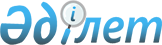 Об утверждении Правил осуществления деятельности регистратора по ведению системы реестров держателей ценных бумаг
					
			Утративший силу
			
			
		
					Постановление Правления Национального Банка Республики Казахстан от 27 августа 2014 года № 167. Зарегистрировано в Министерстве юстиции Республики Казахстан 15 октября 2014 года № 9803. Утратило силу постановлением Правления Национального Банка Республики Казахстан от 29 октября 2018 года № 249.
      Сноска. Утратило силу постановлением Правления Национального Банка РК от 29.10.2018 № 249 (вводится в действие с 01.01.2019).

      Сноска. Заголовок в редакции постановления Правления Национального Банка РК от 29.01.2018 № 11 (вводится в действие по истечении двадцати одного календарного дня после дня его первого официального опубликования).
      В соответствии с Законом Республики Казахстан от 2 июля 2003 года "О рынке ценных бумаг" Правление Национального Банка Республики Казахстан ПОСТАНОВЛЯЕТ:
      1. Утвердить прилагаемые Правила осуществления деятельности регистратора по ведению системы реестров держателей ценных бумаг.
      Сноска. Пункт 1 в редакции постановления Правления Национального Банка РК от 29.01.2018 № 11 (вводится в действие по истечении двадцати одного календарного дня после дня его первого официального опубликования).


      2. Признать утратившими силу нормативные правовые акты Республики Казахстан согласно приложению к настоящему постановлению.
      3. Акционерному обществу "Единый регистратор ценных бумаг" в течение шестидесяти календарных дней с даты введения в действие настоящего постановления привести свои внутренние документы в соответствие с требованиями настоящего постановления и представить их на согласование в Национальный Банк Республики Казахстан.
      4. Настоящее постановление вводится в действие по истечении десяти календарных дней после дня его первого официального опубликования. Правила осуществления деятельности регистратора по ведению системы реестров держателей ценных бумаг
      Сноска. Заголовок в редакции постановления Правления Национального Банка РК от 29.01.2018 № 11 (вводится в действие по истечении двадцати одного календарного дня после дня его первого официального опубликования).
      1. Настоящие Правила осуществления деятельности регистратора по ведению системы реестров держателей ценных бумаг (далее - Правила) разработаны в соответствии с законами Республики Казахстан от 13 мая 2003 года "Об акционерных обществах", от 2 июля 2003 года "О рынке ценных бумаг" (далее - Закон о рынке ценных бумаг) и от 7 июля 2004 года "Об инвестиционных фондах" (далее - Закон об инвестиционных фондах) и определяют порядок осуществления деятельности регистратора по ведению системы реестров держателей ценных бумаг (далее - система реестров).
      Сноска. Пункт 1 в редакции постановления Правления Национального Банка РК от 29.01.2018 № 11 (вводится в действие по истечении двадцати одного календарного дня после дня его первого официального опубликования).


      2. В Правилах используются следующие понятия:
      1) лицевой счет эмитента для учета эмиссионных ценных бумаг, срок обращения которых истек, - лицевой счет, открытый эмитенту в системе реестров для учета эмиссионных ценных бумаг, срок обращения которых истек и эмитентом не исполнены обязательства по их погашению, списанных с лицевых счетов держателей этих ценных бумаг;
      2) информационная система - система, предназначенная для хранения, обработки, поиска, распространения, передачи и предоставления информации с применением аппаратно-программного комплекса;
      3) реестр держателей ценных бумаг - совокупность сведений о держателях ценных бумаг на определенную дату, позволяющих идентифицировать этих держателей, а также вид и количество принадлежащих им ценных бумаг (прав требования по обязательствам эмитента по эмиссионным ценным бумагам);
      4) лицевой счет держателя ценных бумаг - лицевой счет, открытый зарегистрированному лицу в системе реестров, являющемуся собственником ценных бумаг (прав требования по обязательствам эмитента по эмиссионным ценным бумагам) и (или) центральным депозитарием, по которому осуществляется регистрация сделок и учет прав по эмиссионным ценным бумагам;
      5) лицевой счет эмитента для учета объявленных ценных бумаг - лицевой счет, открытый эмитенту в системе реестров, по которому осуществляется учет не размещенных эмиссионных ценных бумаг;
      6) исламские ценные бумаги - исламские арендные сертификаты и исламские сертификаты участия;
      7) операционный день - период времени, в течение которого регистратор осуществляет прием, обработку приказов, регистрацию операций по лицевым счетам и информационные операции;
      8) лицевой счет управляющей компании паевого инвестиционного фонда для учета размещенных паев паевого инвестиционного фонда - лицевой счет в системе реестров, по которому осуществляется учет количества размещенных паев паевого инвестиционного фонда, находящихся в обращении;
      9) лицевой счет общего представителя - лицевой счет, открытый общему представителю участников общей собственности в системе реестров, по которому осуществляется учет ценных бумаг (прав требования по обязательствам эмитента по эмиссионным ценным бумагам), принадлежащих на праве собственности нескольким лицам;
      10) лицевой счет эмитента для учета выкупленных ценных бумаг - лицевой счет, открытый эмитенту в системе реестров, по которому осуществляется учет эмиссионных ценных бумаг, выкупленных эмитентом на вторичном рынке ценных бумаг, а также зачисленных на этот счет в соответствии с пунктами 46 и 47 Правил;
      11) операция в системе реестров - совокупность действий регистратора, результатом которых является внесение данных в систему реестров или их изменение и (или) подготовка и предоставление информации из системы реестров;
      12) регистратор - специализированная некоммерческая организация, созданная в организационно-правовой форме акционерного общества, более пятидесяти процентов голосующих акций которой принадлежат Национальному Банку Республики Казахстан, осуществляющая деятельность по ведению системы реестров держателей ценных бумаг;
      13) уполномоченный орган - Национальный Банк Республики Казахстан;
      14) лицевой счет эмитента для учета размещенных эмиссионных ценных бумаг, невостребованных их держателями, - лицевой счет, открытый эмитенту в системе реестров для учета размещенных эмиссионных ценных бумаг, оплаченных держателем (держателями), но не зачисленных на его (их) лицевой (лицевые) счет (счета) в связи с непредставлением держателем (держателями) соответствующего (соответствующих) приказа (приказов);
      15) внутренний контроль - совокупность процедур, осуществляемых органами и уполномоченными работниками регистратора, направленных на обеспечение эффективности деятельности регистратора, его подразделений и работников, предоставление достоверной отчетности о результатах деятельности регистратора, соблюдение регистратором законодательства Республики Казахстан и внутренних документов регистратора, а также своевременное информирование органов и руководящих работников регистратора о рисках, присущих деятельности регистратора;
      16) электронный документ - документ, в котором информация представлена в электронно-цифровой форме и удостоверена посредством электронной цифровой подписи;
      17) электронная цифровая подпись – набор электронных символов, созданный средствами электронной цифровой подписи и подтверждающий достоверность электронного документа, его принадлежность и неизменность содержания;
      18) права требования по обязательствам эмитента по эмиссионным ценным бумагам - права требования по обязательствам эмитента по эмиссионным ценным бумагам, срок обращения которых истек, и эмитентом не исполнены обязательства по их погашению;
      19) лицевой счет эмитента для учета выкупленных прав требования по обязательствам эмитента по эмиссионным ценным бумагам - лицевой счет, открытый эмитенту в системе реестров для учета выкупленных эмитентом на вторичном рынке ценных бумаг прав требования по его обязательствам по эмиссионным ценным бумагам, срок обращения которых истек, и эмитентом не исполнены обязательства по их погашению.
      Сноска. Пункт 2 с изменениями, внесенными постановлением Правления Национального Банка РК от 28.10.2016 № 259 (вводится в действие по истечении десяти календарных дней после дня его первого официального опубликования); от 11.09.2017 № 169 (вводится в действие с 25.09.2017).


      3. Регистратор осуществляет внутренний контроль в соответствии со своими внутренними документами, утвержденными органом управления регистратора, определяющими:
      1) объект внутреннего контроля;
      2) требования к работникам регистратора, осуществляющим внутренний контроль;
      3) процедуры внутреннего контроля, осуществляемые должностными лицами и работниками регистратора, сроки и порядок их проведения;
      4) порядок и сроки информирования работниками регистратора, осуществляющими внутренний контроль, органов регистратора о результатах внутреннего контроля.
      4. Орган управления регистратора обеспечивает создание службы внутреннего аудита и создает условия для исполнения службой внутреннего аудита своих обязанностей в области внутреннего аудита.
      По вопросам деятельности службы внутреннего аудита внутренними документами регистратора, утвержденными его органом управления, определяются:
      состав службы внутреннего аудита, ее функции, обязанности и полномочия;
      требования к работникам, осуществляющим внутренний аудит;
      объект внутреннего аудита;
      масштаб и частота проведения проверок службой внутреннего аудита;
      требования к составлению плана проведения внутреннего аудита;
      сроки и формы представления службой внутреннего аудита отчетов о результатах проверок органу управления регистратора.
      5. Работники регистратора, осуществляющие внутренний контроль и (или) внутренний аудит, не осуществляют виды деятельности, которые являются объектом внутреннего контроля и (или) внутреннего аудита.
      6. Операционный день регистратора составляет не менее семи часов рабочего времени в течение дня.
      7. В системе реестров открываются лицевые счета собственникам ценных бумаг (прав требования по обязательствам эмитента по эмиссионным ценным бумагам) либо центральному депозитарию.
      Открытие лицевого счета производится после принятия регистратором мер по надлежащей проверке, предусмотренных Законом Республики Казахстан от 28 августа 2009 года "О противодействии легализации (отмыванию) доходов, полученных преступным путем, и финансированию терроризма" (далее – Закон о противодействии отмыванию доходов).
      На лицевых счетах, открытых в системе реестров центральному депозитарию, учитываются ценные бумаги (права требования по обязательствам эмитента по эмиссионным ценным бумагам), принадлежащие центральному депозитарию на праве собственности, а также ценные бумаги (права требования по обязательствам эмитента по эмиссионным ценным бумагам), находящиеся в номинальном держании у его клиентов.
      8. Действия регистратора по формированию системы реестров заключаются в приеме, проверке, обработке, введении сведений, представленных эмитентом, регистратором, ранее осуществлявшим ведение системы реестров держателей ценных бумаг, и держателем ценных бумаг (прав требования по обязательствам эмитента по эмиссионным ценным бумагам), в систему реестров.
      Сноска. Пункт 8 в редакции постановления Правления Национального Банка РК от 28.10.2016 № 259 (вводится в действие с 01.03.2017).


      9. Систему реестров составляют следующие документы:
      1) приказы на проведение операций;
      2) отчеты об исполнении приказов (уведомления о проведенных операциях);
      3) отказы от исполнения приказов;
      4) копии документа, удостоверяющего личность, зарегистрированного лица, являющегося физическим лицом, либо документов, установленных подпунктами 2) и 3) пункта 17 Правил, предоставленных зарегистрированным лицом, являющимся юридическим лицом;
      5) копии договоров доверительного управления имуществом со всеми изменениями и дополнениями в них;
      6) документы, указанные в пунктах 13, 14, 15, 16, 17, 18, 19, 20, 36, 38, 39, 40, 41, 42, 43, 44, 45, 46, 47, 48, 49, 53, 54, 55, 56, 57, 58, 59, 60, 61, 62, 63, 64, 65, 66, 67, 68, 69, 70, 71, 72, 73 и 74 Правил, на основании которых проводились операции в системе реестров;
      7) документы, полученные регистратором от эмитента (прежнего регистратора) и направленные регистратором эмитенту в период действия договора;
      8) копии уведомлений уполномоченного органа об утверждении отчетов об итогах размещения эмиссионных ценных бумаг (об итогах погашения негосударственных облигаций, исламских ценных бумаг);
      9) журнал регистрации операций;
      10) журнал регистрации входящих документов;
      11) журнал учета приказов эмитентов и зарегистрированных лиц;
      12) журнал учета доверенностей;
      13) журнал регистрации исходящих документов;
      14) журнал ведения архива;
      15) акты приема-передачи документов, составляющих систему реестров держателей ценных бумаг.
      Сноска. Пункт 9 с изменениями, внесенными постановлением Правления Национального Банка РК от 11.09.2017 № 169 (вводится в действие с 25.09.2017); от 02.11.2017 № 197 (вводится в действие по истечении десяти календарных дней после дня его первого официального опубликования).


      10. Система реестров содержит следующие сведения:
      1) об эмитенте, в том числе об управляющей компании паевого инвестиционного фонда, и выпусках ценных бумаг эмитента;
      2) о наименовании паевого инвестиционного фонда;
      3) о зарегистрированных лицах, номерах их лицевых счетов, держателях ценных бумаг и их представителях;
      4) о виде, количестве, национальном идентификационном номере ценных бумаг, учитываемых на лицевых счетах;
      5) о правах требования по обязательствам эмитента по эмиссионным ценным бумагам;
      6) о лицах, которым ценные бумаги (права требования по обязательствам эмитента по эмиссионным ценным бумагам) переданы в доверительное управление;
      7) об операциях, проводимых в системе реестров и основаниях их проведения;
      8) о приеме и передаче документов, составляющих систему реестров;
      9) о сумме сделки в случае исполнения регистратором приказа на списание (зачисление) ценных бумаг (прав требования по обязательствам эмитента по эмиссионным ценным бумагам) с (на) лицевых (лицевые) счетов (счета) зарегистрированных лиц;
      10) о лицах, в пользу которых осуществлено обременение ценных бумаг (прав требования по обязательствам эмитента по эмиссионным ценным бумагам) и о переданных им правах по обремененным ценным бумагам.
      11. Система реестров содержит следующие сведения об эмитенте:
      1) полное и сокращенное наименование эмитента на государственном и русском языках;
      2) наименование государственного органа, осуществившего государственную регистрацию (перерегистрацию) юридического лица, а также дату и при наличии номер государственной регистрации (перерегистрации), БИН эмитента;
      3) место нахождения, почтовый адрес;
      4) номера телефонов, факса и другие средства связи;
      5) фамилия, имя, при наличии - отчество руководителя исполнительного органа эмитента и главного бухгалтера.
      12. В системе реестров содержатся следующие сведения о ценных бумагах эмитента:
      1) дата и номер свидетельства о государственной регистрации выпусков ценных бумаг (с указанием дат и номеров ранее выданных свидетельств) и наименование регистрирующего органа, осуществившего государственную регистрацию выпуска ценных бумаг;
      2) вид, национальный идентификационный номер, форма выпуска ценных бумаг, в том числе информация о конвертировании ценных бумаг;
      3) количество объявленных ценных бумаг, за исключением паев паевого инвестиционного фонда;
      4) количество размещенных ценных бумаг;
      5) номинальная стоимость облигаций (исламских ценных бумаг);
      6) срок обращения облигаций (исламских ценных бумаг) и дата их погашения;
      7) дата утверждения отчетов об итогах размещения эмиссионных ценных бумаг (об итогах погашения негосударственных облигаций, исламских ценных бумаг), а также даты, на которые утверждены отчеты об итогах размещения ценных бумаг (даты окончания отчетного периода).
      Изменения и дополнения в сведения, составляющие систему реестров, представляются эмитентом регистратору в течение 10 (десяти) календарных дней после даты их внесения в соответствующие документы эмитента, и (или) получения от уполномоченного органа новых документов, касающихся выпуска, обращения, погашения и (или) аннулирования ценных бумаг.
      Дополнения в сведения, составляющие систему реестров, о дате погашения облигаций представляются эмитентом регистратору в течение 10 (десяти) календарных дней после определения даты погашения облигаций в случае, если проспект данного выпуска облигаций не содержит конкретной даты погашения облигаций.
      13. На основании документов, представленных эмитентом, при заключении договора по ведению системы реестров держателей ценных бумаг (далее - договор), регистратор вносит в систему реестров сведения об эмитенте и открывает ему лицевой счет для учета объявленных ценных бумаг и лицевой счет для учета выкупленных ценных бумаг.
      Для учета паев паевого инвестиционного фонда регистратор открывает лицевой счет управляющей компании паевого инвестиционного фонда для учета размещенных паев паевого инвестиционного фонда на основании следующих документов, представленных управляющей компанией паевого инвестиционного фонда:
      копии устава;
      приказа управляющей компании паевого инвестиционного фонда на открытие лицевого счета;
      копии свидетельства о государственной регистрации выпуска паев;
      копии правил паевого инвестиционного фонда;
      копии справки или свидетельства о государственной регистрации (перерегистрации) управляющей компании паевого инвестиционного фонда;
      документы, содержащие нотариально засвидетельствованные образцы подписей представителей управляющей компании, обладающих правом подписывать документы на проведение операций по лицевым счетам и информационных операций, и оттиск печати юридического лица (при ее наличии), включающие следующие сведения:
      наименование регистратора;
      наименование паевого инвестиционного фонда;
      наименование управляющей компании, предоставляющей право на подписание документа;
      должность, фамилию, имя, отчество (при его наличии) представителя управляющей компании, данные документа, удостоверяющего его личность;
      указание на то, что образцы подписей, содержащиеся в данном документе, считаются обязательными при осуществлении операций по лицевому счету зарегистрированного лица, открытому в системе реестров, и информационных операций;
      документы, содержащие нотариально засвидетельствованные образцы подписей представителей кастодиана, обладающих правом подтверждать документы на проведение операций по лицевым счетам и информационных операций, и оттиск печати юридического лица (при ее наличии), включающие следующие сведения:
      наименование регистратора;
      наименование паевого инвестиционного фонда;
      наименование управляющей компании;
      наименование кастодиана, осуществляющего учет активов паевого инвестиционного фонда;
      должность, фамилию, имя, отчество (при его наличии) представителя кастодиана, данные документа, удостоверяющего его личность;
      указание на то, что образцы подписей, содержащиеся в данном документе, считаются обязательными при подтверждении операций по лицевому счету зарегистрированного лица, открытому в системе реестров, и информационных операций.
      Сноска. Пункт 13 в редакции постановления Правления Национального Банка РК от 02.11.2017 № 197 (вводится в действие по истечении десяти календарных дней после дня его первого официального опубликования).


       14. Зачисление эмиссионных ценных бумаг на лицевой счет эмитента для учета объявленных ценных бумаг осуществляется регистратором на основании копии свидетельства о государственной регистрации выпуска эмиссионных ценных бумаг и копии проспекта выпуска ценных бумаг.
      15. Изменение количества паев на лицевом счете управляющей компании паевого инвестиционного фонда для учета размещенных паев паевого инвестиционного фонда осуществляется на основании приказа управляющей компании паевого инвестиционного фонда, подтвержденного кастодианом.
      При размещении паи зачисляются на лицевой счет держателя, аналогичное количество паев отражается на лицевом счете управляющей компании паевого инвестиционного фонда для учета размещенных паев паевого инвестиционного фонда.
      При выкупе или обмене паи списываются с лицевого счета держателя, на лицевом счете управляющей компании паевого инвестиционного фонда для учета размещенных паев паевого инвестиционного фонда отражается уменьшение количества размещенных паев.
      Сноска. Пункт 15 в редакции постановления Правления Национального Банка РК от 28.10.2016 № 259 (вводится в действие по истечении десяти календарных дней после дня его первого официального опубликования).


      16. Открытие лицевого счета физическому лицу в системе реестров осуществляется регистратором на основании следующих документов:
      1) приказа на открытие лицевого счета;
      2) документа, удостоверяющего личность физического лица, или нотариально засвидетельствованной копии документа, удостоверяющего личность физического лица (в случае представления документов почтовой связью или через курьера), или копии документа удостоверяющего личность физического лица с приложением копии заявки на приобретение паев паевого инвестиционного фонда (в случае передачи регистратору управляющей компанией документов от имени физического лица, подавшего заявку на приобретение паев).
      При подаче приказа на открытие лицевого счета физическому лицу в форме электронного документа с использованием информационных систем в соответствии с законодательством Республики Казахстан об электронном документе и электронной цифровой подписи к электронному приказу физического лица прикрепляется электронная копия документа, удостоверяющего личность данного физического лица.
      17. Открытие лицевого счета юридическому лицу осуществляется регистратором на основании следующих документов:
      1) приказа на открытие лицевого счета;
      2) копии справки или свидетельства о государственной регистрации (перерегистрации) юридического лица;
      3) документа, содержащего нотариально засвидетельствованные образцы подписей представителей юридического лица, обладающих правом подписывать документы на проведение операций по лицевым счетам и информационных операций, и оттиск печати юридического лица (при ее наличии), включающего следующие сведения:
      наименование регистратора;
      наименование юридического лица;
      должность, фамилию, имя, при наличии - отчество представителя юридического лица, данные документа, удостоверяющего его личность;
      указание на то, что образцы подписей, содержащиеся в данном документе, считаются обязательными при осуществлении операций по лицевому счету юридического лица и информационных операций.
      Сноска. Пункт 17 с изменением, внесенным постановлением Правления Национального Банка РК от 25.02.2015 № 28 (вводится в действие по истечении десяти календарных дней после дня его первого официального опубликования).


      18. Документы на открытие лицевого счета, указанные в пункте 16 Правил, представляются регистратору физическим лицом или его представителем на основании доверенности, оформленной в соответствии с законодательством Республики Казахстан, либо направляются почтовой связью или через курьера.
      Документы на открытие лицевого счета, указанные в пункте 17 Правил, представляются первым руководителем юридического лица и (или) его представителем на основании доверенности, оформленной в соответствии с гражданским законодательством Республики Казахстан, либо направляются почтовой связью или через курьера.
      В случае открытия лицевого счета лицу, подавшему управляющей компании заявку на приобретение паев, передача регистратору документов, указанных в пунктах 16 и 17 Правил, осуществляется управляющей компанией, если это предусмотрено правилами паевого инвестиционного фонда.
      Сноска. Пункт 18 в редакции постановления Правления Национального Банка РК от 11.09.2017 № 169 (вводится в действие с 25.09.2017).


      19. Требования пунктов 16 и 17 Правил не применяются:
      1) при открытии лицевого счета зарегистрированному лицу - собственнику ценных бумаг (прав требования по обязательствам эмитента по эмиссионным ценным бумагам) в случае лишения лицензии профессионального участника рынка ценных бумаг, осуществляющего брокерскую и (или) дилерскую деятельность с правом ведения счетов клиентов в качестве номинального держателя, в системе номинального держания которого учитывались ценные бумаги (права требования по обязательствам эмитента по эмиссионным ценным бумагам), принадлежащие данному лицу, на основании приказа центрального депозитария на открытие лицевого счета и оригиналов документов, представленных номинальному держателю его клиентом для открытия лицевого счета в системе учета номинального держания;
      2) при открытии лицевого счета зарегистрированному лицу в целях исполнения регистратором исполнительного листа суда;
      3) при открытии лицевого счета зарегистрированному лицу в случае реорганизации финансовых организаций.
      Положения настоящего пункта применяются при отсутствии у зарегистрированного лица лицевого счета, открытого в системе реестров.
      Сноска. Пункт 19 с изменениями, внесенными постановлением Правления Национального Банка РК от 11.09.2017 № 169 (вводится в действие с 25.09.2017).


      20. Если право собственности на ценные бумаги принадлежит нескольким лицам, лицевой счет в системе реестров открывается на основании приказа на открытие лицевого счета их общего представителя с приложением письменного соглашения всех участников общей собственности о его выборе.
      Сноска. Пункт 20 в редакции постановления Правления Национального Банка РК от 02.11.2017 № 197 (вводится в действие по истечении десяти календарных дней после дня его первого официального опубликования).


      21. Приказ на открытие (закрытие) лицевого счета подписывается физическим лицом или его представителем либо представителем юридического лица, в том числе управляющей компании паевого инвестиционного фонда, и содержит следующие сведения:
      1) наименование юридического лица (фамилия, имя, при наличии - отчество физического лица);
      2) наименование паевого инвестиционного фонда;
      3) наименование и реквизиты документа, удостоверяющего личность физического лица;
      4) дата рождения физического лица;
      5) дата справки о государственной регистрации (перерегистрации) юридического лица (управляющей компании паевого инвестиционного фонда) или дата и номер свидетельства о государственной регистрации (перерегистрации) юридического лица (управляющей компании паевого инвестиционного фонда);
      6) место нахождения юридического лица (управляющей компании паевого инвестиционного фонда), почтовый адрес, бизнес-идентификационный номер (далее - БИН), банковские реквизиты;
      7) место жительства физического лица, почтовый адрес, индивидуальный идентификационный номер (далее – ИИН), банковские реквизиты;
      8) сведения о налоговом резидентстве физического лица.
      Сноска. Пункт 21 с изменениями, внесенными постановлением Правления Национального Банка РК от 28.04.2017 № 72 (вводится в действие по истечении десяти календарных дней после дня его первого официального опубликования).


      22. Приказ центрального депозитария, указанный в подпункте 1) пункта 19 Правил, содержит сведения, предусмотренные подпунктами 1), 3), 4), 5), 6) и 7) пункта 21 Правил.
      Сноска. Пункт 22 в редакции постановления Правления Национального Банка РК от 11.09.2017 № 169 (вводится в действие с 25.09.2017).


      23. Зарегистрированное лицо имеет в системе реестров один лицевой счет, за исключением эмитента, управляющей компании паевого инвестиционного фонда в отношении учета размещенных паев паевых инвестиционных фондов, находящихся у нее в управлении, центрального депозитария и общего представителя участников общей собственности.
      Сноска. Пункт 23 в редакции постановления Правления Национального Банка РК от 28.10.2016 № 259 (вводится в действие по истечении десяти календарных дней после дня его первого официального опубликования).


      24. Лицевому счету присваивается регистратором индивидуальный номер. Лицевой счет содержит следующие сведения о (об):
      1) зарегистрированном лице согласно приказу на открытие лицевого счета;
      2) количестве, виде и национальном идентификационном номере ценных бумаг;
      3) правах требования по обязательствам эмитента по эмиссионным ценным бумагам;
      4) количестве обремененных ценных бумаг (прав требования по обязательствам эмитента по эмиссионным ценным бумагам);
      5) лицах, в пользу которых осуществлено обременение ценных бумаг (прав требования по обязательствам эмитента по эмиссионным ценным бумагам), и кому принадлежат права по обремененным ценным бумагам;
      6) количестве блокированных ценных бумаг (прав требования по обязательствам эмитента по эмиссионным ценным бумагам);
      7) операциях, проведенных по данному лицевому счету;
      8) доверительном управляющем в объеме, установленном внутренними документами регистратора;
      9) количестве ценных бумаг (прав требования по обязательствам эмитента по эмиссионным ценным бумагам), переданных в доверительное управление.
      25. На лицевом счете центрального депозитария, на котором ведется учет ценных бумаг, переданных в номинальное держание, не отражается информация, указанная в подпунктах 4), 5), 6) и 8) пункта 24 Правил.
      Сноска. Пункт 25 в редакции постановления Правления Национального Банка РК от 11.09.2017 № 169 (вводится в действие с 25.09.2017).


      26. Лицевой счет управляющей компании паевого инвестиционного фонда для учета размещенных паев паевого инвестиционного фонда содержит информацию о наименовании паевого инвестиционного фонда, управляющей компании, осуществляющей управление его активами, и не содержит информации, указанной в подпунктах 1), 4), 5), 6) и 8) пункта 24 Правил.
      Сноска. Пункт 26 в редакции постановления Правления Национального Банка РК от 11.09.2017 № 169 (вводится в действие с 25.09.2017).


      27. В случае приостановления действия или лишения лицензии управляющей компании паевого инвестиционного фонда управление лицевыми счетами паевого инвестиционного фонда переходит кастодиану паевого инвестиционного фонда и оформляется путем внесения соответствующих изменений в систему реестров держателей паев паевого инвестиционного фонда в порядке, предусмотренном внутренними документами регистратора.
      28. На лицевом счете отражается следующая информация об операциях, проведенных по лицевому счету:
      1) вид операции;
      2) дата и время ее проведения;
      3) основание проведения операции;
      4) номера лицевых счетов, участвовавших в операции;
      5) количество, вид, национальный идентификационный номер ценных бумаг или количество и идентификатор прав требования по обязательствам эмитента по эмиссионным ценным бумагам, в отношении которых проведена операция.
      29. В системе реестров держателей ценных бумаг осуществляется учет по одному виду ценных бумаг, удостоверяющих одинаковые права и обязанности собственников и эмитента.
      30. Регистрация сделок с ценными бумагами (правами требования по обязательствам эмитента по эмиссионным ценным бумагам) в системе реестров совершается путем проведения соответствующих операций по лицевым счетам.
      Учет прав требования по обязательствам эмитента по эмиссионным ценным бумагам, срок обращения которых истек и эмитентом не исполнены обязательства по их погашению, осуществляется регистратором по идентификаторам, присваиваемым центральным депозитарием в порядке, установленном сводом правил центрального депозитария с указанием на национальный идентификационный номер данных эмиссионных ценных бумаг.
      Количественное выражение прав требования по обязательствам эмитента по эмиссионным ценным бумагам на лицевых счетах зарегистрированных лиц определяется в соответствии с количеством эмиссионных ценных бумаг, по которым возникли данные права требования (за исключением эмиссионных ценных бумаг, по которым были проведены операции по их блокированию на основании актов государственных органов и лиц, обладающих таким правом в соответствии с законодательством Республики Казахстан).
      Сноска. Пункт 30 с изменениями, внесенными постановлением Правления Национального Банка РК от 28.10.2016 № 259 (вводится в действие по истечении десяти календарных дней после дня его первого официального опубликования).


      31. В системе реестров регистратор осуществляет следующие виды операций:
      1) операции по лицевым счетам;
      2) информационные операции.
      32. К операциям по лицевым счетам относятся:
      1) открытие лицевого счета;
      2) изменение сведений о зарегистрированном лице, паевом инвестиционном фонде или об управляющей компании паевого инвестиционного фонда;
      3) списание (зачисление) ценных бумаг с (на) лицевых (лицевые) счетов (счета) зарегистрированных лиц;
      4) внесение записей об увеличении количества акций на лицевом счете зарегистрированного лица в связи с увеличением количества размещенных акций эмитента (за вычетом акций, выкупленных эмитентом);
      5) обременение ценных бумаг (прав требования по обязательствам эмитента по эмиссионным ценным бумагам) и снятие обременения;
      6) блокирование ценных бумаг (прав требования по обязательствам эмитента по эмиссионным ценным бумагам) и снятие блокирования;
      7) внесение записи о доверительном управляющем и удаление записи о доверительном управляющем;
      8) списание (зачисление) прав требования по обязательствам эмитента по эмиссионным ценным бумагам с (на) лицевых (лицевые) счетов (счета) зарегистрированных лиц;
      9) внесение записей о конвертировании ценных бумаг и иных денежных обязательств эмитента в простые акции эмитента;
      10) внесение записей об обмене размещенных акций эмитента одного вида на акции данного эмитента другого вида;
      11) аннулирование выпуска эмиссионных ценных бумаг;
      12) погашение ценных бумаг;
      13) закрытие лицевого счета.
      33. К информационным операциям относятся:
      1) составление и выдача реестра держателей ценных бумаг (списка акционеров) на определенную дату и время;
      2) составление и выдача выписки с лицевого счета;
      3) составление и выдача справки о крупных акционерах эмитента на определенную дату и время;
      4) подготовка и выдача отчетов, уведомлений и справок.
      Информация и документы, предоставляемые регистратором на дату ведения системы реестров держателей ценных бумаг прежним регистратором, составляются в соответствии с документами, переданными прежним регистратором, и могут быть изменены только на основании решения суда.
      34. Приказ на списание (зачисление) ценных бумаг (прав требования по обязательствам эмитента по эмиссионным ценным бумагам) с (на) лицевых (лицевые) счетов (счета) зарегистрированных лиц содержит следующие сведения:
      1) номер и дата регистрации приказа;
      2) наименование эмитента ценных бумаг;
      3) наименование паевого инвестиционного фонда;
      4) сведения о лицах, участвующих в сделке;
      5) номера лицевых счетов лиц, участвующих в сделке;
      6) вид, национальный идентификационный номер ценных бумаг или идентификатор прав требования по обязательствам эмитента по эмиссионным ценным бумагам;
      7) количество ценных бумаг, предназначенных для проведения операции;
      8) указание на совершение определенных действий в отношении ценных бумаг;
      9) вид сделки;
      10) сведения о цене одной ценной бумаги, являющейся предметом сделки (при наличии). Данная информация указывается в обязательном порядке при подаче приказа на осуществление сделки купли-продажи ценных бумаг, при которой оплата ценных бумаг осуществляется деньгами.
      Приказ на списание (зачисление) ценных бумаг (прав требования по обязательствам эмитента по эмиссионным ценным бумагам) с (на) лицевых (лицевые) счетов (счета) зарегистрированных лиц подписывается лицом, участвующим в сделке или его представителем, а также центральным депозитарием в случаях, установленных законодательством Республики Казахстан, и заверяется печатью (при ее наличии), если стороной сделки является юридическое лицо.
      Приказ управляющей компании паевого инвестиционного фонда на списание (зачисление) паев с (на) лицевых (лицевые) счетов (счета) зарегистрированных лиц подписывается ее представителем, заверяется печатью (при ее наличии), а также подписывается руководителем подразделения кастодиана, обеспечивающего учет активов паевого инвестиционного фонда, либо подтверждается кастодианом путем направления им регистратору своего подтверждения приказа управляющей компании паевого инвестиционного фонда на списание (зачисление) паев с (на) лицевых (лицевые) счетов (счета) зарегистрированных лиц в письменном виде или в форме электронного документа с использованием информационных систем в соответствии с законодательством Республики Казахстан об электронном документе и электронной цифровой подписи.
      Форма и содержание приказов, представляемых регистратору, а также подтверждения кастодиана приказа управляющей компании, определяются в соответствии с внутренними документами регистратора.
      Порядок и условия подачи приказов в форме электронного документа с использованием информационных систем в соответствии с законодательством Республики Казахстан об электронном документе и электронной цифровой подписи, а также их форматы определяются внутренними документами регистратора. Форматы электронного документооборота регистратора с центральным депозитарием определяются двусторонними соглашениями.
      Сноска. Пункт 34 с изменениями, внесенными постановлением Правления Национального Банка РК от 25.02.2015 № 28 (вводится в действие по истечении десяти календарных дней после дня его первого официального опубликования).


       35. Приказ на распределение объявленных акций по лицевым счетам зарегистрированных лиц при увеличении количества размещенных акций (за вычетом акций, выкупленных эмитентом) содержит следующие сведения:
      1) номер и дата регистрации приказа;
      2) наименование эмитента ценных бумаг;
      3) сведения о зарегистрированном лице;
      4) номер лицевого счета зарегистрированного лица;
      5) вид, национальный идентификационный номер ценных бумаг;
      6) пропорция проведенной операции в связи с увеличением количества размещенных акций (за вычетом акций, выкупленных эмитентом);
      7) количество ценных бумаг, предназначенных для проведения операции;
      8) указание на совершение увеличения количества размещенных акций (за вычетом акций, выкупленных эмитентом);
      9) сведения в отношении прав по ценным бумагам.
      Приказ на распределение объявленных акций на лицевые счета зарегистрированных лиц при увеличении количества размещенных акций (за вычетом акций, выкупленных эмитентом) подписывается уполномоченным лицом эмитента и заверяется печатью эмитента (при ее наличии).
      Сноска. Пункт 35 с изменением, внесенным постановлением Правления Национального Банка РК от 25.02.2015 № 28 (вводится в действие по истечении десяти календарных дней после дня его первого официального опубликования).


      36. В случае проведения операции по лицевому счету общего представителя участников общей собственности регистратору предоставляется письменное согласие всех участников общей собственности на проведение операции.
      37. При проведении операции по лицевым счетам регистратор проверяет содержание приказов участников сделки на соответствие законодательству Республики Казахстан о рынке ценных бумаг, исходя из данных системы реестров держателей ценных бумаг, и осуществляет сверку подписей на приказах на их соответствие подписям, указанным в документе, содержащем нотариально засвидетельствованные образцы подписей представителей юридического лица, обладающих правом подписывать документы на регистрацию операций по лицевым счетам и информационных операций, оттиск печати юридического лица (при ее наличии), или документе, удостоверяющем личность физического лица (в оригинале или нотариально засвидетельствованной копии), которые являются стороной сделки либо представителями по доверенности.
      При проведении операций по лицевым счетам на основании приказов, распоряжений, поданных в форме электронного документа, регистратор осуществляет проверку электронных цифровых подписей в соответствии с законодательством Республики Казахстан об электронном документе и электронной цифровой подписи.
      Сноска. Пункт 37 с изменениями, внесенными постановлением Правления Национального Банка РК от 25.02.2015 № 28 (вводится в действие по истечении десяти календарных дней после дня его первого официального опубликования); от 02.11.2017 № 197 (вводится в действие по истечении десяти календарных дней после дня его первого официального опубликования).


      38. По лицевым счетам, открытым в соответствии с пунктом 19 Правил, не проводятся операции, указанные в подпунктах 2), 3), 5), 7) и 8) пункта 32 Правил (за исключением перевода ценных бумаг с одного лицевого счета на другой лицевой счет в случае наследования или перехода права собственности по ценным бумагам при ликвидации юридического лица, списания паев управляющей компанией при прекращении существования паевого инвестиционного фонда), до предоставления регистратору зарегистрированным лицом документа, удостоверяющего личность зарегистрированного лица, являющегося физическим лицом, либо документов, установленных подпунктами 2) и 3) пункта 17 Правил, в случае, если зарегистрированное лицо является юридическим лицом.
      Сноска. Пункт 38 в редакции постановления Правления Национального Банка РК от 11.09.2017 № 169 (вводится в действие с 25.09.2017).


      39. По лицевому счету, открытому в соответствии с подпунктом 1) пункта 19 Правил, не проводятся операции, указанные в подпунктах 2), 3), 5), 7) пункта 32 Правил, за исключением операции по зачислению ценных бумаг (прав требования по обязательствам эмитента по эмиссионным ценным бумагам) на лицевой счет зарегистрированного лица, до представления зарегистрированным лицом регистратору:
      1) документа, удостоверяющего личность (для физического лица);
      2) документов, указанных в подпунктах 2) и 3) пункта 17 Правил (для юридического лица).
      Сноска. Пункт 39 в редакции постановления Правления Национального Банка РК от 11.09.2017 № 169 (вводится в действие с 25.09.2017).


      40. Операция по изменению сведений о зарегистрированном лице, паевом инвестиционном фонде или об управляющей компании паевого инвестиционного фонда, содержащихся в лицевом счете, проводится регистратором на основании документов, подтверждающих эти изменения, и (или) информации, полученной от зарегистрированного лица, управляющей компании паевого инвестиционного фонда, в порядке, определенном сводом правил регистратора.
      Операция по изменению сведений, содержащихся в лицевом счете, о зарегистрированном лице, являющемся держателем паев (за исключением сведений об изменении фамилии, имени, отчества (при его наличии) физического лица и (или) наименования юридического лица), осуществляется на основании документов зарегистрированного лица, подтверждающих эти изменения, переданных регистратору управляющей компанией, если это предусмотрено правилами паевого инвестиционного фонда, в порядке, определенном сводом правил регистратора.
      Сноска. Пункт 40 в редакции постановления Правления Национального Банка РК от 29.01.2018 № 11 (вводится в действие по истечении двадцати одного календарного дня после дня его первого официального опубликования).


      41. Операции по списанию (зачислению) ценных бумаг (прав требования по обязательствам эмитента по эмиссионным ценным бумагам) с (на) лицевых (лицевые) счетов (счета) зарегистрированных лиц проводятся регистратором при получении встречных приказов о регистрации сделки с эмиссионными ценными бумагами (правами требования по обязательствам эмитента по эмиссионным ценным бумагам) и иных документов, необходимых для проведения данной операции в соответствии с Правилами и законодательством Республики Казахстан о рынке ценных бумаг, за исключением случаев, установленных пунктами 42, 43, 44, 45, 46, 47, 48, 49, 52, 53, 54, 55, 56, 57, 58, 65, 66 и 69 Правил.
      Если одной из сторон сделки для ее заключения требуется согласие (разрешение) государственного органа, уполномоченного на выдачу такого согласия (разрешения), регистратор запрашивает документ, подтверждающий наличие такого согласия (разрешения).
      Требование части второй настоящего пункта также распространяется в отношении операций, проводимых регистратором в системе реестров держателей ценных бумаг при передаче ценных бумаг в доверительное управление.
      Сноска. Пункт 41 с изменениями, внесенными постановлением Правления Национального Банка РК от 11.09.2017 № 169 (вводится в действие с 25.09.2017); от 02.11.2017 № 197 (вводится в действие по истечении десяти календарных дней после дня его первого официального опубликования).


      41-1. В случае проведения регистратором операции по регистрации перехода прав собственности по заложенным ценным бумагам (прав требования по обязательствам эмитента по эмиссионным ценным бумагам) помимо документов, предусмотренных пунктом 41 Правил, представляется согласие залогодержателя, в пользу которого были обременены ценные бумаги (права требования по обязательствам эмитента по эмиссионным ценным бумагам) на их отчуждение.
      В случае, если предоставленное согласие залогодержателя на отчуждение ценных бумаг (прав требования по обязательствам эмитента по эмиссионным ценным бумагам) содержит условие сохранения залога, операции по списанию, зачислению и обременению таких ценных бумаг (прав требования по обязательствам эмитента по эмиссионным ценным бумагам) проводятся при условии дополнительного предоставления документа, подтверждающий возникновение или переход обременения на залог.
      Сноска. Инструкция дополнена пунктом 41-1 в соответствии с постановлением Правления Национального Банка РК от 28.10.2016 № 259 (вводится в действие по истечении десяти календарных дней после дня его первого официального опубликования); с изменениями, внесенными постановлением Правления Национального Банка РК от 11.09.2017 № 169 (вводится в действие с 25.09.2017).


      42. Операции по списанию с лицевых счетов зарегистрированных лиц, принадлежащих им акций банков второго уровня (далее - банки), подлежащих принудительному выкупу в соответствии с пунктом 6 статьи 16 Закона Республики Казахстан от 31 августа 1995 года "О банках и банковской деятельности в Республике Казахстан" (далее – Закон о банках и банковской деятельности) и зачислению данных акций на счет уполномоченного органа, регистрируются на основании решения уполномоченного органа по регулированию, контролю и надзору финансового рынка и финансовых организаций, принятого в порядке, определенном пунктом 6 Правил принудительного выкупа акций банка и их обязательной продажи инвесторам, утвержденных постановлением Правления Агентства Республики Казахстан по регулированию и надзору финансового рынка и финансовых организаций от 26 марта 2005 года № 113, зарегистрированным в Реестре государственной регистрации нормативных правовых актов под № 3576.
      43. Операция по внесению записей о конвертировании ценных бумаг и иных денежных обязательств перед кредиторами эмитента в его простые акции проводится регистратором при представлении эмитентом копии уведомления уполномоченного органа о произведенном эмитентом конвертировании, и копии одного из следующих документов:
      1) проспекта выпуска ценных бумаг эмитента, конвертируемых в простые акции эмитента;
      2) плана реструктуризации банка, принятого в порядке, предусмотренном законодательством Республики Казахстан о банках и банковской деятельности;
      3) плана реабилитации, если эмитент является несостоятельным должником, принятого в порядке, предусмотренном законодательством Республики Казахстан о банкротстве.
      Операцию по внесению записей о конвертировании ценных бумаг эмитента, принадлежащих зарегистрированным лицам, в его простые акции регистратор проводит путем списания ценных бумаг с лицевых счетов зарегистрированных лиц и их зачислению на лицевой счет эмитента для учета выкупленных ценных бумаг, и по списанию простых акций с лицевого счета эмитента для учета объявленных ценных бумаг и их зачислению на лицевые счета зарегистрированных лиц на основании приказа эмитента на внесение записей о конвертировании ценных бумаг.
      Операцию по внесению записей о конвертировании денежных обязательств перед кредиторами эмитента в его простые акции регистратор проводит путем списания простых акций с лицевого счета эмитента для учета объявленных ценных бумаг и их зачисления на лицевые счета, открытые кредиторам эмитента в соответствии с пунктами 16 и 17 Правил, на основании приказа эмитента на внесение записей о конвертировании денежных обязательств.
      После проведения операций по лицевому счету центрального депозитария, связанных с конвертированием ценных бумаг и иных денежных обязательств перед кредиторами эмитента в его простые акции, регистратор в течение одного часа направляет ему уведомление об этом и выписку с лицевого счета центрального депозитария в системе реестров.
      Облигации, зачисленные на лицевой счет эмитента для учета выкупленных ценных бумаг в связи с их конвертированием, регистратор аннулирует на основании копии свидетельства об аннулировании выпуска облигаций.
      Сноска. Пункт 43 с изменениями, внесенными постановлением Правления Национального Банка РК от 11.09.2017 № 169 (вводится в действие с 25.09.2017).


      43-1. Операция по внесению записей о конвертировании ценных бумаг и иных денежных обязательств перед кредиторами эмитента в его простые акции по ценным бумагам, единственным держателем которых является дочерняя организация уполномоченного органа, деятельность которого направлена на повышение устойчивости банков второго уровня (далее - Организация), проводится на основании уведомления Организации.
      При конвертации ценных бумаг и иных денежных обязательств перед кредиторами эмитента в его простые акции документы, указанные в пункте 43 Правил, не представляются.
      Сноска. Правила дополнены пунктом 43-1 в соответствии с постановлением Правления Национального Банка РК от 11.09.2017 № 169 (вводится в действие с 25.09.2017).


      44. Операции по зачислению ценных бумаг (прав требования по обязательствам эмитента по эмиссионным ценным бумагам) на лицевой счет зарегистрированного лица, открытый в соответствии с подпунктом 1) пункта 19 Правил, проводятся регистратором на основании приказа центрального депозитария на списание ценных бумаг (прав требования по обязательствам эмитента по эмиссионным ценным бумагам) с лицевого счета центрального депозитария и зачисления на лицевой счет зарегистрированного лица, открытый в соответствии с подпунктом 1) пункта 19 Правил.
      Сноска. Пункт 44 в редакции постановления Правления Национального Банка РК от 11.09.2017 № 169 (вводится в действие с 25.09.2017).


      45. Операция по внесению записей об обмене размещенных акций эмитента одного вида на акции данного эмитента другого вида проводится регистратором на основании представленных эмитентом копии решения общего собрания акционеров эмитента об обмене размещенных акций одного вида на акции другого вида, копии изменений и (или) дополнений в проспект выпуска акций, в которых определены условия, срок и порядок обмена, и приказа эмитента на внесение записей об обмене размещенных акций путем:
      1) списания акций, подлежащих обмену, с лицевых счетов зарегистрированных лиц и с лицевого счета эмитента для учета выкупленных ценных бумаг и зачисления их на лицевой счет эмитента для учета объявленных ценных бумаг;
      2) списания акций, на которые производится обмен размещенных акций, в пропорции, согласно которой осуществляется обмен, с лицевого счета эмитента для учета объявленных ценных бумаг и (или) с лицевого для учета выкупленных ценных бумаг на лицевые счета зарегистрированных лиц, акции которых подлежат обмену, а также списания акций, на которые производится обмен выкупленных эмитентом акций, в пропорции, согласно которой осуществляется обмен, с лицевого счета эмитента для учета объявленных ценных бумаг и зачисления их на лицевой счет эмитента для учета выкупленных ценных бумаг.
      После проведения операций по лицевому счету центрального депозитария, связанных с обменом размещенных акций эмитента одного вида на акции данного эмитента другого вида, регистратор в течение одного часа направляет уведомление об этом центральному депозитарию с приложением выписки с лицевого счета центрального депозитария в системе реестров.
      Сноска. Пункт 45 в редакции постановления Правления Национального Банка РК от 28.10.2016 № 259 (вводится в действие по истечении десяти календарных дней после дня его первого официального опубликования).


      46. По лицевому счету эмитента для учета размещенных эмиссионных ценных бумаг, невостребованных их держателями, осуществляются следующие операции:
      по зачислению размещенных ценных бумаг, невостребованных их держателями, на основании представляемых эмитентом приказа и списка лиц, которым размещены невостребованные эмиссионные ценные бумаги;
      по списанию эмиссионных ценных бумаг и зачислению на лицевой счет держателя ценных бумаг на основании встречных приказов эмитента и лица, на лицевой счет которого зачисляются ценные бумаги, в соответствии с ранее представленным списком;
      по списанию эмиссионных ценных бумаг и зачислению на лицевой счет эмитента для учета выкупленных ценных бумаг на основании приказа эмитента, осуществившего реструктуризацию в соответствии с Законом о банках и банковской деятельности, и соответствующего решения суда о признании права собственности эмитента на ценные бумаги, невостребованные их держателями в рамках проведенной реструктуризации эмитента (в случае, если такое право не предусмотрено планом реструктуризации эмитента).
      47. Если эмитентом завершен до введения в действие Правил процесс реструктуризации, проведенной в соответствии с Законом о банках и банковской деятельности, то операция по зачислению ценных бумаг эмитента, выпущенных в рамках этой реструктуризации и невостребованных их держателями до окончания процесса реструктуризации, на лицевой счет эмитента для учета выкупленных ценных бумаг проводится регистратором на основании приказа эмитента и соответствующего решения суда о признании права собственности эмитента на эти ценные бумаги (в случае, если такое право не предусмотрено планом реструктуризации эмитента).
      Сноска. Пункт 47 в редакции постановления Правления Национального Банка РК от 11.09.2017 № 169 (вводится в действие с 25.09.2017).


      48. Операция по зачислению ценных бумаг, выпущенных в рамках реструктуризации эмитента, осуществляемой в соответствии с Законом о банках и банковской деятельности, на лицевые счета держателей, осуществляется на основании приказа эмитента при наличии плана реструктуризации эмитента после списания с лицевых счетов держателей ценных бумаг эмитента, аннулированных в связи с осуществлением процесса реструктуризации данного эмитента.
      Сноска. Пункт 48 в редакции постановления Правления Национального Банка РК от 02.11.2017 № 197 (вводится в действие по истечении десяти календарных дней после дня его первого официального опубликования).


      49. Операция по увеличению количества размещенных акций (за вычетом акций, выкупленных эмитентом) проводится регистратором на основании представленных эмитентом копий свидетельства о государственной регистрации выпуска объявленных акций и сопроводительного письма, выданного эмитенту уполномоченным органом, содержащего указание на то, что увеличение количества объявленных акций произведено за счет увеличения количества размещенных акций (за вычетом акций, выкупленных эмитентом), а также приказа эмитента на распределение объявленных акций по лицевым счетам зарегистрированных лиц путем перевода акций с лицевого счета эмитента для учета объявленных ценных бумаг на лицевые счета зарегистрированных лиц.
      50. После проведения операций по лицевому счету центрального депозитария, связанных с увеличением количества размещенных акций (за вычетом акций, выкупленных эмитентом), регистратор в течение одного часа направляет ему сопроводительное письмо, копию свидетельства о государственной регистрации выпуска объявленных акций и выписку с лицевого счета центрального депозитария в системе реестров.
      51. Исключен постановлением Правления Национального Банка РК от 02.11.2017 № 197 (вводится в действие по истечении десяти календарных дней после дня его первого официального опубликования).


      52. Операция на списание (зачисление) ценных бумаг с (на) лицевых (лицевые) счетов (счета) зарегистрированных лиц при реорганизации акционерных обществ проводится в порядке, определенном пунктами 53, 54, 55 и 56 Правил.
      При реорганизации акционерных обществ операция на списание (зачисление) ценных бумаг с (на) лицевых (лицевые) счетов (счета) зарегистрированных лиц, права по которым обременены и (или) находящихся в доверительном управлении, проводится при условии проведения операций по снятию обременения ценных бумаг (прав требования по обязательствам эмитента по эмиссионным ценным бумагам) и (или) по удалению записи о доверительном управляющем, за исключением случаев, предусмотренных законодательством Республики Казахстан о рынке ценных бумаг.
      После проведения операций, предусмотренных пунктами 53, 54, 55 и 56 Правил, по лицевому счету центрального депозитария регистратор в течение одного часа направляет ему сопроводительное письмо, копию решения общего собрания акционеров реорганизуемых акционерных обществ и выписку с лицевого счета центрального депозитария в системе реестров.
      Сноска. Пункт 52 в редакции постановления Правления Национального Банка РК от 02.11.2017 № 197 (вводится в действие по истечении десяти календарных дней после дня его первого официального опубликования).


      53. Операция по списанию (зачислению) ценных бумаг с (на) лицевых (лицевые) счетов (счета) зарегистрированных лиц при реорганизации акционерных обществ в форме слияния проводится регистратором на основании решения общего собрания акционеров реорганизуемых акционерных обществ, договора о слиянии, разрешения уполномоченного органа на проведение добровольной реорганизации акционерного общества, если для такой реорганизации требуется разрешение уполномоченного органа в соответствии с банковским законодательством Республики Казахстан, законодательством Республики Казахстан о страховании и страховой деятельности, рынке ценных бумаг, пенсионном обеспечении, и приказа вновь образованного акционерного общества путем списания акций с лицевого счета эмитента для учета объявленных ценных бумаг и их зачисления на лицевые счета зарегистрированных лиц реорганизованных акционерных обществ после аннулирования выпуска акций реорганизованных акционерных обществ.
      Сноска. Пункт 53 в редакции постановления Правления Национального Банка РК от 02.11.2017 № 197 (вводится в действие по истечении десяти календарных дней после дня его первого официального опубликования).


      54. Операция по списанию (зачислению) ценных бумаг с (на) лицевых (лицевые) счетов (счета) зарегистрированных лиц при реорганизации акционерных обществ в форме присоединения акционерного общества к другому акционерному обществу проводится регистратором на основании решения общего собрания акционеров реорганизуемых акционерных обществ, договора о присоединении, разрешения уполномоченного органа на проведение добровольной реорганизации акционерного общества, если для такой реорганизации требуется разрешение уполномоченного органа в соответствии с банковским законодательством Республики Казахстан, законодательством Республики Казахстан о страховании и страховой деятельности, рынке ценных бумаг, пенсионном обеспечении, и приказа акционерного общества, к которому осуществляется присоединение, путем:
      1) списания акций присоединяемого акционерного общества с лицевых счетов зарегистрированных лиц и зачисления их на лицевой счет акционерного общества, к которому осуществляется присоединение, с последующим их аннулированием;
      2) списания акций акционерного общества, к которому осуществляется присоединение, с лицевого счета эмитента для учета объявленных ценных бумаг и (или) лицевого счета эмитента для учета выкупленных ценных бумаг и их зачисления на лицевые счета зарегистрированных лиц, ранее являвшихся держателями акций присоединяемого акционерного общества.
      Сноска. Пункт 54 в редакции постановления Правления Национального Банка РК от 02.11.2017 № 197 (вводится в действие по истечении десяти календарных дней после дня его первого официального опубликования).


      55. Операция по списанию (зачислению) ценных бумаг с (на) лицевых (лицевые) счетов (счета) зарегистрированных лиц при реорганизации акционерного общества в форме разделения проводится регистратором на основании решения общего собрания акционеров, разделительного баланса, разрешения уполномоченного органа на проведение добровольной реорганизации акционерного общества, если для такой реорганизации требуется разрешение уполномоченного органа в соответствии с банковским законодательством Республики Казахстан, законодательством Республики Казахстан о страховании и страховой деятельности, рынке ценных бумаг, пенсионном обеспечении, и приказов акционерных обществ, образованных в результате разделения, путем списания акций с лицевого счета эмитентов для учета объявленных ценных бумаг и их зачисления на лицевые счета зарегистрированных лиц реорганизуемого общества после аннулирования выпуска акций данного общества.
      Сноска. Пункт 55 в редакции постановления Правления Национального Банка РК от 02.11.2017 № 197 (вводится в действие по истечении десяти календарных дней после дня его первого официального опубликования).


      56. Операция на списание (зачисление) ценных бумаг с (на) лицевых (лицевые) счетов (счета) зарегистрированных лиц при реорганизации акционерного общества в форме выделения проводится регистратором на основании решения общего собрания акционеров о выделении, разделительного баланса, разрешения уполномоченного органа на проведение добровольной реорганизации акционерного общества, если для такой реорганизации требуется разрешение уполномоченного органа в соответствии с банковским законодательством Республики Казахстан, законодательством Республики Казахстан о страховании и страховой деятельности, рынке ценных бумаг, пенсионном обеспечении, и приказа (приказов) вновь образованного (образованных) акционерного (акционерных) общества (обществ).
      Сноска. Пункт 56 в редакции постановления Правления Национального Банка РК от 02.11.2017 № 197 (вводится в действие по истечении десяти календарных дней после дня его первого официального опубликования).


      57. В случае принятия решения о приобретении Правительством Республики Казахстан либо национальным управляющим холдингом объявленных акций банка регистратором проводятся:
      1) операция по зачислению ценных бумаг на лицевой счет эмитента для учета объявленных акций на основании уведомления уполномоченного органа об увеличении количества объявленных акций банка и копии свидетельства о государственной регистрации;
      2) операция по списанию объявленных акций со счета эмитента для учета объявленных акций и операция по зачислению данных акций на счет государственного органа, уполномоченного Правительством Республики Казахстан на распоряжение республиканской государственной собственностью, или национальным управляющим холдингом на основании копии решения Правительства Республики Казахстан.
      58. В случае наследования ценных бумаг (прав требования по обязательствам эмитента по эмиссионным ценным бумагам) регистратор проводит операцию на списание (зачисление) ценных бумаг (прав требования по обязательствам эмитента по эмиссионным ценным бумагам) с (на) лицевых (лицевые) счетов (счета) зарегистрированных лиц на основании соответствующего приказа, отданного наследником или его представителем, подлинника или нотариально засвидетельствованной копии свидетельства о праве на наследство, документов, подтверждающих полномочия представителя наследника, и документов, указанных в пунктах 16 и 17 Правил, в случае отсутствия у наследника лицевого счета в системе реестров.
      Сноска. Пункт 58 в редакции постановления Правления Национального Банка РК от 11.09.2017 № 169 (вводится в действие с 25.09.2017).


      59. Ограничение прав по ценным бумагам (прав требования по обязательствам эмитента по эмиссионным ценным бумагам) в связи с обязательством держателя ценных бумаг (прав требования по обязательствам эмитента по эмиссионным ценным бумагам) осуществляется регистратором путем проведения операции обременения на основании встречных приказов об обременении держателя ценных бумаг (прав требования по обязательствам эмитента по эмиссионным ценным бумагам), чьи ценные бумаги (права требования по обязательствам эмитента по эмиссионным ценным бумагам) обременяются, и зарегистрированного лица, в пользу которого производится их обременение, и оригинала или копии договора, предусматривающего обременение ценных бумаг, за исключением операций, предусмотренных пунктами 41-1, 60 и 69 Правил.
      Регистратор проводит операцию снятия обременения ценных бумаг (прав требования по обязательствам эмитента по эмиссионным ценным бумагам) в системе реестров на основании встречных приказов о снятии обременения лиц, участвовавших в сделке, за исключением операций, предусмотренных пунктами 60 и 69 Правил.
      Сноска. Пункт 59 в редакции постановления Правления Национального Банка РК от 11.09.2017 № 169 (вводится в действие с 25.09.2017).


      59-1. Операция по регистрации перехода прав на заложенные ценные бумаги (права требования по обязательствам эмитента по эмиссионным ценным бумагам) другому лицу в результате уступки прав требования по данным ценным бумагам осуществляется регистратором на основании следующих документов:
      1) приказа залогодержателя на снятие обременения с ценных бумаг (прав требования по обязательствам эмитента по эмиссионным ценным бумагам);
      2) приказа нового залогодержателя на обременение ценных бумаг (прав требования по обязательствам эмитента по эмиссионным ценным бумагам);
      3) копии документа, подтверждающего передачу прав требования по заложенным ценным бумагам (прав требования по обязательствам эмитента по эмиссионным ценным бумагам) новому залогодержателю;
      4) письменное согласие залогодателя на переход прав требования по заложенным ценным бумагам (прав требования по обязательствам эмитента по эмиссионным ценным бумагам), в случае если наличие такого согласия предусмотрено законодательными актами Республики Казахстан или договором залога.
      Сноска. Инструкция дополнена пунктом 59-1 в соответствии с постановлением Правления Национального Банка РК от 28.10.2016 № 259 (вводится в действие по истечении десяти календарных дней после дня его первого официального опубликования); с изменением, внесенным постановлением Правления Национального Банка РК от 02.11.2017 № 197 (вводится в действие по истечении десяти календарных дней после дня его первого официального опубликования).


      60. В случаях, предусмотренных законодательством Республики Казахстан и договором о залоге, при неисполнении или ненадлежащем исполнении залогодателем обязательств, обеспеченных залогом прав по эмиссионным ценным бумагам (правам требования по обязательствам эмитента по эмиссионным ценным бумагам), для проведения процедур внесудебной реализации заложенных ценных бумаг (прав требований по обязательствам эмитента по эмиссионным ценным бумагам) залогодержатель (доверенное лицо залогодержателя) предоставляет регистратору уведомление о не выполнении залогодателем обязательств.
      В случае не удовлетворения залогодателем требований, вытекающих из уведомления, но не ранее, чем через 30 (тридцать) календарных дней с момента его отправки залогодателю, залогодержатель (доверенное лицо залогодержателя) предоставляет регистратору уведомление о торгах на заложенные ценные бумаги (права требования по обязательствам эмитента по эмиссионным ценным бумагам).
      Операция по регистрации перехода прав на заложенные ценные бумаги (права требования по обязательствам эмитента по эмиссионным ценным бумагам) в результате их внесудебной реализации осуществляется регистратором при наличии уведомлений, указанных в частях первой и второй настоящего пункта Правил, на основании следующих документов:
      приказа залогодержателя (доверенного лица залогодержателя) на снятие обременения;
      встречных приказов залогодержателя (доверенного лица залогодержателя) на списание с лицевого счета залогодателя ценных бумаг (прав требований по обязательствам эмитента по эмиссионным ценным бумагам) и приобретателя на зачисление на его лицевой счет ценных бумаг (прав требований по обязательствам эмитента по эмиссионным ценным бумагам);
      на основании приказа залогодержателя (доверенного лица залогодержателя) на зачисление на лицевой счет залогодержателя ценных бумаг (прав требований по обязательствам эмитента по эмиссионным ценным бумагам) при обращении в собственность залогодержателя ценных бумаг (прав требований по обязательствам эмитента по эмиссионным ценным бумагам), являющиеся предметом залога, в случае признания торгов несостоявшимися;
      копии документа подтверждающего публикацию объявления о торгах в местной печати;
      копии документов, подтверждающих вручение залогодателю вышеуказанных уведомлений или направление их заказными письмами по адресу, указанному в договоре залога;
      копии документа об итогах проведения торгов (о признании торгов несостоявшимися).
      Сноска. Пункт 60 с изменениями, внесенными постановлением Правления Национального Банка РК от 11.09.2017 № 169 (вводится в действие с 25.09.2017).


      61. Операция по блокированию ценных бумаг (прав требования по обязательствам эмитента по эмиссионным ценным бумагам) и снятию блокирования проводятся регистратором в системе реестров на основании актов государственных органов и лиц, обладающих таким правом в соответствии с законодательством Республики Казахстан, с учетом требований пункта 6-1 статьи 65 Закона Республики Казахстан от 2 апреля 2010 года "Об исполнительном производстве и статусе судебных исполнителей" (далее - Закон об исполнительном производстве).
      В случаях, предусмотренных Законом о противодействии отмыванию доходов, операция по блокированию ценных бумаг (прав требования по обязательствам эмитента по эмиссионным ценным бумагам) и снятию блокирования в системе реестров проводится регистратором на основании перечня организаций и лиц, связанных с финансированием терроризма и экстремизма.
      При осуществлении блокирования по основаниям, предусмотренным Законом о противодействии отмыванию доходов, уведомление направляется в государственный орган, осуществляющий финансовый мониторинг и принимающий иные меры по противодействию легализации (отмыванию) доходов, полученных преступным путем, и финансированию терроризма в соответствии с Законом о противодействии отмыванию доходов.
      Сноска. Пункт 61 с изменениями, внесенными постановлением Правления Национального Банка РК от 28.10.2016 № 259 (вводится в действие по истечении десяти календарных дней после дня его первого официального опубликования).


      62. Операция по регистрации уступки прав требования по обязательствам эмитента или исполнения эмитентом обязательств по эмиссионным ценным бумагам, срок обращения которых истек и эмитентом не исполнены обязательства по их погашению, осуществляется регистратором путем проведения операции по списанию прав требования по обязательствам эмитента по данным ценным бумагам с лицевого счета зарегистрированного лица, уступающего права требования, и зачислению на лицевой счет лица, в пользу которого производится уступка прав требования по обязательствам эмитента по данным ценным бумагам, или лицевой счет эмитента для учета выкупленных прав требования по обязательствам эмитента по эмиссионным ценным бумагам, на основании встречных приказов лиц, участвующих в сделке. Приказ на списание (зачисление) прав требования по обязательствам эмитента по эмиссионным ценным бумагам с (на) лицевых (лицевые) счетов (счета) зарегистрированных лиц содержит сведения, предусмотренные в пункте 34 Правил.
      Регистратор в течение 1 (одного) рабочего дня после проведения в системе реестров операции по регистрации уступки прав требования по обязательствам эмитента по эмиссионным ценным бумагам либо после получения сведений от центрального депозитария о проведенных операциях по регистрации уступки прав требования по обязательствам эмитента по эмиссионным ценным бумагам в системе номинального держания направляет эмитенту уведомление о проведенных операциях с указанием сведений о зарегистрированном лице, в пользу которого произведена уступка прав требования.
      Сноска. Пункт 62 с изменениями, внесенными постановлением Правления Национального Банка РК от 11.09.2017 № 169 (вводится в действие с 25.09.2017).


      63. Операция по внесению записи о доверительном управляющем проводится регистратором на основании встречных приказов учредителя доверительного управления и доверительного управляющего о внесении записи о доверительном управляющем на лицевой счет учредителя доверительного управления и договора доверительного управления.
      Удаление записи о доверительном управляющем проводится регистратором на основании встречных приказов об удалении записи о доверительном управляющем, отданных учредителем доверительного управления и доверительным управляющим, за исключением случаев прекращения договора доверительного управления имуществом в связи с (со):
      смертью гражданина - доверительного управляющего, объявления его умершим, признанием его недееспособным или ограниченно дееспособным, безвестно отсутствующим, ликвидацией юридического лица доверительного управляющего - на основании уведомления учредителя доверительного управления;
      отказом учредителя доверительного управления в связи с невозможностью для доверительного управляющего лично осуществлять управление доверенным имуществом - на основании уведомления учредителя доверительного управления;
      отказом доверительного управляющего в связи с невозможностью для доверительного управляющего лично осуществлять управление доверенным имуществом - на основании уведомления доверительного управляющего;
      отказом учредителя от исполнения договора, при условии выплаты доверительному управляющему убытков и вознаграждения, если оно предусматривалось договором - на основании уведомления доверительного управляющего;
      отказом доверительного управляющего в случае не сообщения ему о передаче в управление обремененного залогом имущества с выплатой ему вознаграждения, если оно предусматривалось договором - на основании уведомления доверительного управляющего.
      Операция по внесению или удалению записей о доверительном управляющем не проводится регистратором по лицевому счету управляющей компании паевого инвестиционного фонда для учета размещенных паев паевого инвестиционного фонда.
      Сноска. Пункт 63 с изменениями, внесенными постановлением Правления Национального Банка РК от 28.10.2016 № 259 (вводится в действие по истечении десяти календарных дней после дня его первого официального опубликования); от 02.11.2017 № 197 (вводится в действие по истечении десяти календарных дней после дня его первого официального опубликования).


      63-1. При истечении срока действия договора доверительного управления имуществом (если иное не предусмотрено договором доверительного управления имуществом или гражданским законодательством Республики Казахстан) удаление записи о доверительном управляющем проводится регистратором на основании уведомления учредителя доверительного управления или собственника имущества и договора доверительного управления имуществом.
      Сноска. Правила дополнены пунктом 63-1 в соответствии с постановлением Правления Национального Банка РК от 29.01.2018 № 11 (вводится в действие по истечении двадцати одного календарного дня после дня его первого официального опубликования).


      64. При учреждении доверительного управления акциями финансовой организации в случаях, предусмотренных пунктом 3 статьи 47-1 Закона о банках и банковской деятельности, пунктом 3 статьи 53-1 Закона Республики Казахстан от 18 декабря 2000 года "О страховой деятельности" (далее – Закон о страховой деятельности), пунктом 3 статьи 72-3 Закона о рынке ценных бумаг, регистратор проводит операцию по внесению записи о доверительном управляющем на лицевой счет зарегистрированного лица, являющегося собственником акций финансовой организации, на основании решения уполномоченного органа об учреждении доверительного управления акциями финансовой организации и приказа доверительного управляющего о внесении записи о доверительном управляющем на лицевой счет данного зарегистрированного лица.
      В случае реализации акций финансовой организации, переданных в доверительное управление, регистратор проводит операции по списанию данных акций с лицевого счета зарегистрированного лица, являвшегося их собственником и зачислению на лицевой счет (лицевые счета) приобретателя данных акций на основании приказа доверительного управляющего, и документа, подтверждающего согласие уполномоченного органа на приобретение статуса крупного участника финансовой организации (банковского либо страхового холдинга), в случаях, предусмотренных статьей 17-1 Закона о банках и банковской деятельности, статьей 26 Закона о страховой деятельности и статьей 72-1 Закона о рынке ценных бумаг.
      Операция по удалению записи о доверительном управляющем с лицевого счета зарегистрированного лица, являющегося собственником акций финансовой организации, переданных в доверительное управление, проводится регистратором на основании приказа доверительного управляющего об удалении записи о доверительном управляющем с лицевого счета данного лица.
      65. При аннулировании выпуска акций регистратор после получения уведомления уполномоченного органа об аннулировании выпуска акций проводит операции по единовременному списанию акций с лицевых счетов их держателей и лицевых счетов эмитента.
      Ведение системы реестров прекращается в случае аннулирования выпуска акций, ликвидации либо реорганизации эмитента.
      Сноска. Пункт 65 в редакции постановления Правления Национального Банка РК от 02.11.2017 № 197 (вводится в действие по истечении десяти календарных дней после дня его первого официального опубликования).


      66. При погашении облигаций (исламских ценных бумаг) регистратор проводит операцию списания облигаций (исламских ценных бумаг) с лицевых счетов их держателей и зачисления на лицевой счет эмитента по учету выкупленных ценных бумаг на основании уведомления эмитента (оригинатора), подтверждающего исполнение им своих обязательств по погашению облигаций (исламских ценных бумаг).
      67. Операция по закрытию лицевого счета проводится регистратором на основании приказа на закрытие лицевого счета. При закрытии лицевого счета клиенту направляется соответствующее уведомление по форме, установленной внутренним документом регистратора.
      Операция по закрытию лицевых счетов юридических лиц, в отношении которых завершена процедура банкротства или ликвидации и при отсутствии на таких лицевых счетах ценных бумаг, осуществляется на основании сведений Национального реестра бизнес-идентификационных номеров, подтверждающих прекращение деятельности юридического лица.
      Операция по закрытию лицевых счетов физических лиц, признанных умершими либо объявленных умершими и при отсутствии на таких лицевых счетах ценных бумаг, осуществляется на основании свидетельства о смерти и (или) соответствующего решения суда.


      Сноска. Пункт 67 в редакции постановления Правления Национального Банка РК от 29.01.2018 № 11 (вводится в действие по истечении двадцати одного календарного дня после дня его первого официального опубликования).


      68. При непредставлении эмитентом регистратору по истечении 3 (трех) рабочих дней после даты исполнения обязательств по погашению эмиссионных ценных бумаг, определенной проспектом данного выпуска ценных бумаг, уведомления, подтверждающего исполнение эмитентом всех своих обязательств по погашению эмиссионных ценных бумаг данного выпуска, регистратор направляет эмитенту запрос о представлении соответствующего уведомления с подтверждением исполнения (неисполнения) эмитентом всех своих обязательств по погашению эмиссионных ценных бумаг данного выпуска.
      При непредставлении эмитентом регистратору соответствующего уведомления по истечении 30 (тридцати) календарных дней после даты направления регистратором запроса, указанного в части первой настоящего пункта, либо при представлении эмитентом регистратору уведомления о допущенном дефолте по своим обязательствам по эмиссионным ценным бумагам данного выпуска, регистратор направляет запрос в центральный депозитарий о представлении сведений о:
      количестве эмиссионных ценных бумаг, срок обращения которых истек и эмитентом не исполнены обязательства по их погашению, на субсчете эмитента для учета объявленных ценных бумаг и субсчете эмитента для учета выкупленных ценных бумаг;
      количестве ценных бумаг на субсчетах держателей ценных бумаг, блокированных на основании актов государственных органов и лиц, обладающих таким правом в соответствии с законодательством Республики Казахстан;
      присвоении центральным депозитарием соответствующего идентификатора правам требования по обязательствам эмитента по эмиссионным ценным бумагам, указанным в запросе регистратора, в порядке, установленном сводом правил центрального депозитария.
      Сноска. Пункт 68 с изменениями, внесенными постановлением Правления Национального Банка РК от 28.10.2016 № 259 (вводится в действие по истечении десяти календарных дней после дня его первого официального опубликования).


      69. После получения от центрального депозитария сведений в ответ на запрос регистратора, указанный в части второй пункта 68 Правил, регистратор осуществляет списание эмиссионных ценных бумаг данного выпуска, с лицевых счетов всех их держателей (за исключением эмиссионных ценных бумаг, по которым в системе реестров проведена операция блокирования на основании актов государственных органов и лиц, обладающих таким правом в соответствии с законодательством Республики Казахстан об исполнительном производстве и статусе судебных исполнителей) и зачисление на лицевой счет эмитента, открытый для учета эмиссионных ценных бумаг, срок обращения которых истек. Одновременно с этим регистратор осуществляет зачисление прав требования по обязательствам эмитента по эмиссионным ценным бумагам на те лицевые счета держателей, с которых списываются эмиссионные ценные бумаги, срок обращения которых истек и по которым эмитентом не исполнены обязательства по их погашению, с сохранением обязательств, возникших по данным ценным бумагам (обременение, доверительное управление).
      При наличии на лицевых счетах эмитента для учета объявленных ценных бумаг и для учета выкупленных ценных бумаг, открытых в системе учета центрального депозитария, эмиссионных ценных бумаг, срок обращения которых истек, регистратор осуществляет их списание со счета центрального депозитария и зачисление на лицевые счета эмитента для учета объявленных ценных бумаг и для учета выкупленных ценных бумаг, открытых в системе реестров держателей ценных бумаг.
      Сноска. Пункт 69 с изменениями, внесенными постановлением Правления Национального Банка РК от 28.10.2016 № 259 (вводится в действие по истечении десяти календарных дней после дня его первого официального опубликования); от 11.09.2017 № 169 (вводится в действие с 25.09.2017).


      70. В течение 3 (трех) календарных дней после даты проведения всех операций, указанных в пункте 69 Правил, регистратор направляет соответствующие уведомления (отчеты) эмитенту, центральному депозитарию, доверительным управляющим, а также лицам, в пользу которых было осуществлено обременение ценных бумаг, срок обращения которых истек и по которым эмитентом не исполнены обязательства по их погашению.
      Если количество держателей прав требований по обязательствам эмитента по эмиссионным ценным бумагам составляет более тридцати, уведомление таких держателей о проведенных операциях, указанных в пункте 69 Правил, осуществляется регистратором посредством размещения соответствующей информации на своем официальном интернет-ресурсе в сроки, установленные частью первой настоящего пункта.
      Сноска. Пункт 70 в редакции постановления Правления Национального Банка РК от 11.09.2017 № 169 (вводится в действие с 25.09.2017).


      71. Если по эмиссионным ценным бумагам, срок обращения которых истек, ранее регистратором были проведены операции по их блокированию на основании актов государственных органов и лиц, обладающих таким правом в соответствии с законодательством Республики Казахстан, регистратор в течение 3 (трех) календарных дней со дня получения от центрального депозитария сведений о присвоении центральным депозитарием соответствующего идентификатора правам требования по обязательствам эмитента по эмиссионным ценным бумагам направляет уведомление соответствующему государственному органу или лицу, на основании акта которого были проведены операции по блокированию ценных бумаг, о том, что по данным ценным бумагам срок обращения истек и эмитентом не исполнены обязательства по их погашению и что данные ценные бумаги подлежат замене на права требования по обязательствам эмитента по эмиссионным ценным бумагам.
      При этом операции по списанию таких эмиссионных ценных бумаг, с лицевых счетов их держателей и зачислению на лицевой счет эмитента, открытый для учета эмиссионных ценных бумаг, срок обращения которых истек, а также зачислению прав требования по обязательствам эмитента по таким эмиссионным ценным бумагам на лицевые счета их держателей, проводятся регистратором после проведения операции по снятию блокирования эмиссионных ценных бумаг на основании актов государственных органов, обладающих таким правом в соответствии с законодательством Республики Казахстан.
      Операция по списанию таких эмиссионных ценных бумаг с лицевого счета номинального держателя и зачислению на лицевой счет эмитента, открытый для учета эмиссионных ценных бумаг, срок обращения которых истек, а также зачислению прав требования по обязательствам эмитента по таким эмиссионным ценным бумагам на лицевой счет номинального держателя, проводится регистратором после получения уведомления от центрального депозитария о снятии блокирования эмиссионных ценных бумаг на основании актов государственных органов, обладающих таким правом в соответствии с законодательством Республики Казахстан в системе учета номинального держания.
      Сноска. Пункт 71 с изменениями, внесенными постановлением Правления Национального Банка РК от 28.10.2016 № 259 (вводится в действие по истечении десяти календарных дней после дня его первого официального опубликования).


      72. При исполнении эмитентом обязательств перед держателем прав требования по эмиссионным ценным бумагам, срок обращения которых истек, регистратор проводит операцию по списанию прав требования по таким ценным бумагам с лицевого счета их держателя и зачислению на лицевой счет эмитента по учету выкупленных прав требования по обязательствам эмитента по эмиссионным ценным бумагам в порядке, установленном пунктом 41 Правил, при наличии уведомления эмитента, подтверждающего исполнение им обязательств по правам требования по таким ценным бумагам.
      Сноска. Пункт 72 в редакции постановления Правления Национального Банка РК от 11.09.2017 № 169 (вводится в действие с 25.09.2017).


      73. При аннулировании выпуска облигаций регистратор после получения копии свидетельства уполномоченного органа об аннулировании выпуска облигаций проводит операции по единовременному списанию таких облигаций с лицевых счетов эмитента.
      При аннулировании выпуска облигаций, срок обращения которых истек, регистратор после получения копии свидетельства об аннулировании такого выпуска облигаций, выданного уполномоченным органом, проводит операции по единовременному списанию облигаций с лицевого счета эмитента для учета эмиссионных ценных бумаг, срок обращения которых истек, и прав требования по таким облигациям с лицевого счета эмитента для учета прав требования по обязательствам эмитента по эмиссионным ценным бумагам.
      74. Проведение информационной операции осуществляется регистратором на основании письменного распоряжения эмитента, приказа зарегистрированного лица, кастодиана паевого инвестиционного фонда или запросов государственных органов, в случаях предусмотренных законодательством Республики Казахстан.
      В случаях предусмотренных внутренними документами регистратора распоряжение эмитента, приказ зарегистрированного лица составляется и передается в форме электронного документа с использованием информационных систем в соответствии с законодательством Республики Казахстан об электронном документе и электронной цифровой подписи.
      75. Порядок обращения миноритарного акционера и распространения информации регистратором другим миноритарным акционерам данного акционерного общества в случае объединения миноритарных акционеров с другими акционерами при принятии решений по вопросам, вынесенным на рассмотрение общего собрания акционеров, устанавливается сводом правил регистратора, который также содержит срок, в течение которого регистратор оповещает других миноритарных акционеров, и способы оповещения.
      Сноска. Пункт 75 в редакции постановления Правления Национального Банка РК от 02.11.2017 № 197 (вводится в действие по истечении десяти календарных дней после дня его первого официального опубликования).


      76. Составление реестра держателей ценных бумаг или списка акционеров для начисления доходов по ценным бумагам, проведения общего собрания акционеров, подготовки справки о держателях, владеющих десятью и более процентов акций, осуществляется регистратором на начало даты (00 часов 00 минут), указанной в распоряжении эмитента. В иных случаях составление реестра держателей ценных бумаг, списка акционеров и (или) подготовка любой другой информации из системы реестров осуществляется регистратором на основании письменного запроса (электронного документа) лиц, обладающих правом на получение такой информации в соответствии с законодательством Республики Казахстан, на дату и время, указанные в запросе.
      При составлении реестра держателей ценных бумаг, списка акционеров или выписки с лицевого счета, а также при предоставлении иной информации из системы реестров принимается время того часового пояса, в котором расположен головной офис регистратора.
      77. Реестр держателей ценных бумаг составляется по форме, установленной внутренними документами регистратора, и содержит следующие сведения:
      1) наименование эмитента на казахском или русском языках, его место нахождения, номер и дату государственной регистрации (перерегистрации) юридического лица, бизнес-идентификационный номер;
      2) наименование паевого инвестиционного фонда;
      3) количество объявленных ценных бумаг;
      4) количество размещенных ценных бумаг;
      5) количество ценных бумаг (прав требования по обязательствам эмитента по эмиссионным ценным бумагам), выкупленных эмитентом;
      6) количество прав требования по обязательствам эмитента по эмиссионным ценным бумагам, в случае если реестр составляется по правам требования по обязательствам эмитента по эмиссионным ценным бумагам;
      7) вид и национальный идентификационный номер ценных бумаг, идентификатор прав требования по обязательствам эмитента по эмиссионным ценным бумагам;
      8) список держателей ценных бумаг, включая держателей депозитарных расписок, сведения о которых раскрыты в системе учета центрального депозитария, содержащий следующие сведения:
      наименование юридических лиц - держателей ценных бумаг с указанием номера и даты их государственной регистрации (перерегистрации);
      фамилия, имя, при наличии - отчество держателей ценных бумаг (прав требования по обязательствам эмитента по эмиссионным ценным бумагам) с указанием наименования и реквизитов документа, удостоверяющего личность держателя ценных бумаг - физического лица;
      количество ценных бумаг (прав требования по обязательствам эмитента по эмиссионным ценным бумагам), принадлежащих их держателю с указанием количества обремененных и (или) блокированных ценных бумаг (прав требования по обязательствам эмитента по эмиссионным ценным бумагам) и (или) переданных в доверительное управление;
      процентное соотношение количества ценных бумаг, принадлежащих держателю ценных бумаг, к количеству размещенных и (или) голосующих ценных бумаг эмитента;
      9) наименование регистратора, его юридический адрес, телефон, факс;
      10) дату и время, по состоянию на которые составлен реестр держателей ценных бумаг.
      Реестр держателей ценных бумаг подписывается уполномоченными лицами, определенными внутренними документами регистратора, и заверяется штампом регистратора со своим наименованием на казахском и русском языках.
      Сноска. Пункт 77 с изменениями, внесенными постановлением Правления Национального Банка РК от 02.11.2017 № 197 (вводится в действие по истечении десяти календарных дней после дня его первого официального опубликования); от 29.01.2018 № 11 (вводится в действие по истечении двадцати одного календарного дня после дня его первого официального опубликования).


      78. Составление регистратором и передача документов, указанных в пунктах 77, 80, 81 и 82 Правил, допускается также в форме электронного документа с использованием информационных систем в соответствии с законодательством Республики Казахстан об электронном документе и электронной цифровой подписи.
      Сноска. Пункт 78 в редакции постановления Правления Национального Банка РК от 11.09.2017 № 169 (вводится в действие с 25.09.2017).


      79. В реестре держателей паев паевого инвестиционного фонда не указываются сведения, перечисленные в подпунктах 3) и 5) пункта 77 Правил.
      Сноска. Пункт 79 в редакции постановления Правления Национального Банка РК от 11.09.2017 № 169 (вводится в действие с 25.09.2017).


      80. Справка о крупных акционерах эмитента составляется согласно внутренним документам регистратора и содержит следующие сведения:
      1) наименование эмитента на казахском или русском языках, его место нахождения, номер и дату государственной регистрации (перерегистрации) юридического лица, бизнес-идентификационный номер;
      2) количество объявленных акций;
      3) количество размещенных акций;
      4) количество акций, выкупленных эмитентом;
      5) вид и национальный идентификационный номер акций;
      6) список держателей акций, включая держателей депозитарных расписок, сведения о которых раскрыты в системе учета центрального депозитария, которым принадлежит десять и более процентов голосующих акций акционерного общества, содержащий следующие сведения:
      наименование юридических лиц - держателей акций с указанием номера и даты их государственной регистрации (перерегистрации);
      фамилия, имя, при наличии - отчество держателей акций с указанием наименования и реквизитов документа, удостоверяющего личность держателя акций - физического лица;
      количество акций, принадлежащих держателю акций с указанием количества обремененных и (или) блокированных ценных бумаг и (или) переданных в доверительное управление;
      процентное соотношение количества акций, принадлежащих держателю акций, к количеству размещенных акций эмитента;
      процентное соотношение количества акций, принадлежащих держателю акций, к количеству голосующих акций эмитента;
      7) наименование регистратора, его юридический адрес, телефон, факс;
      8) дату и время, по состоянию на которые составлена справка о крупных акционерах.
      Справка о крупных акционерах эмитента подписывается уполномоченными лицами, определенными внутренними документами регистратора, и заверяется штампом регистратора со своим наименованием на казахском и русском языках.
      Сноска. Пункт 80 с изменением, внесенным постановлением Правления Национального Банка РК от 02.11.2017 № 197 (вводится в действие по истечении десяти календарных дней после дня его первого официального опубликования); от 29.01.2018 № 11 (вводится в действие по истечении двадцати одного календарного дня после дня его первого официального опубликования).


      81. Список акционеров для проведения общего собрания акционеров составляется согласно внутренним документам регистратора и содержит следующие сведения:
      1) наименование эмитента на казахском или русском языках, его место нахождения, номер и дату государственной регистрации (перерегистрации) юридического лица, бизнес-идентификационный номер;
      2) количество объявленных акций;
      3) количество размещенных акций;
      4) количество акций, выкупленных эмитентом;
      5) вид и национальный идентификационный номер акций;
      6) список акционеров, включая собственников депозитарных расписок, сведения о которых раскрыты в системе учета центрального депозитария, с указанием:
      наименований юридических лиц - акционеров, номера и даты их государственной регистрации (перерегистрации);
      фамилий, имен, при наличии - отчеств акционеров - физических лиц, наименований и реквизитов документа, удостоверяющего личность акционера - физического лица;
      количества акций, принадлежащих акционеру, с указанием количества обремененных и (или) блокированных акций;
      количества голосующих простых акций, принадлежащих акционеру;
      количество привилегированных акций, принадлежащих акционеру;
      7) количество акций, учитываемых на лицевом счете центрального депозитария в системе реестров регистратора, находящихся в номинальном держании и принадлежащих собственнику, сведения о котором отсутствуют в системе учета центрального депозитария;
      8) цель составления списка акционеров;
      9) наименование регистратора, его юридический адрес, телефон, факс;
      10) дату и время, по состоянию на которые составлен список акционеров;
      11) иные сведения согласно распоряжению эмитента.
      Список акционеров для начисления доходов по ценным бумагам составляется согласно внутренним документам регистратора и содержит сведения о банковских реквизитах акционеров и сведения о наличии льгот, по налогообложению, предоставленных акционеру в соответствии с  Кодексом Республики Казахстан от 10 декабря 2008 года "О налогах и других обязательных платежах в бюджет" (Налоговый кодекс), при наличии этих сведений у регистратора.
      В список акционеров для иных целей дополнительно включается информация, запрашиваемая эмитентом.
      Список акционеров подписывается уполномоченными лицами, определенными внутренними документами регистратора, и заверяется штампом регистратора со своим наименованием на казахском и русском языках.
      Сноска. Пункт 81 с изменением, внесенным постановлением Правления Национального Банка РК от 02.11.2017 № 197 (вводится в действие по истечении десяти календарных дней после дня его первого официального опубликования); от 29.01.2018 № 11 (вводится в действие по истечении двадцати одного календарного дня после дня его первого официального опубликования).


      82. Выписка с лицевого счета держателя ценных бумаг составляется по форме, согласно приложению к Правилам, и содержит следующие сведения:
      1) наименование и номер лицевого счета;
      2) сведения о держателе ценных бумаг:
      наименование юридического лица - держателя ценных бумаг с указанием номера и даты его государственной регистрации (перерегистрации);
      фамилия, имя, при наличии - отчество держателя ценных бумаг - физического лица, с указанием наименования и реквизитов документа, удостоверяющего личность;
      3) наименование эмитента и его место нахождения (при указании сведений о паях паевого инвестиционного фонда, помимо указания эмитента, указывается наименование паевого инвестиционного фонда);
      4) вид и национальный идентификационный номер ценных бумаг или идентификатор прав требования по обязательствам эмитента по эмиссионным ценным бумагам;
      5) дата погашения облигаций (исламских ценных бумаг);
      6) общее количество ценных бумаг определенного вида (прав требования по обязательствам эмитента по эмиссионным ценным бумагам) с указанием количества обремененных и (или) блокированных ценных бумаг (прав требования по обязательствам эмитента по эмиссионным ценным бумагам) и (или) переданных в доверительное управление;
      7) процентное соотношение количества ценных бумаг, принадлежащих держателю ценных бумаг, к количеству размещенных и (или) голосующих ценных бумаг эмитента;
      8) наименование регистратора, его юридический адрес, телефон, факс;
      9) время и дата, по состоянию на которые сформирована выписка с лицевого счета.
      Выписка с лицевого счета подписывается уполномоченными лицами, определенными внутренними документами регистратора, и заверяется штампом регистратора со своим наименованием на казахском и русском языках.
      Сноска. Пункт 82 с изменениями, внесенными постановлением Правления Национального Банка РК от 11.09.2017 № 169 (вводится в действие с 25.09.2017); от 02.11.2017 № 197 (вводится в действие по истечении десяти календарных дней после дня его первого официального опубликования); от 29.01.2018 № 11 (вводится в действие по истечении двадцати одного календарного дня после дня его первого официального опубликования).


      83. Регистратор не позднее следующего дня после получения приказа на проведение информационной операции запрашивает у центрального депозитария и эмитента необходимую информацию.
      В случае непредставления центральным депозитарием и (или) эмитентом указанной информации, в сведения, представляемые регистратором, вносится запись о том, что представленная информация составлена на основании сведений, составляющих систему реестров.
      84. Срок проведения операции в системе реестров исчисляется со дня, следующего за днем регистрации регистратором или организацией, оказывающей регистратору услуги трансфер-агента, представленных документов.
      85. Временем регистрации сделки в системе реестров является время осуществления регистратором действий, указанных в подпункте 4) пункта 2 статьи 36 Закона о рынке ценных бумаг.
      86. Операция по лицевому счету и информационная операция проводится регистратором в течение 3 (трех) календарных дней, за исключением проведения операций:
      по зачислению паев на лицевой счет приобретателя, в сроки, установленные пунктом 6 статьи 23 Закона об инвестиционных фондах;
      указанных в пунктах 76 и 87 Правил;
      требующих дополнительной проверки условий их проведения в случаях, установленных законами Республики Казахстан. Проведение таких операций осуществляется в срок до 6 (шести) рабочих дней.
      Сноска. Пункт 86 с изменениями, внесенными постановлением Правления Национального Банка РК от 11.09.2017 № 169 (вводится в действие с 25.09.2017).


      87. Выдача реестра держателей ценных бумаг или списка акционеров осуществляется регистратором в срок не позднее двадцати четырех часов с момента получения от эмитента приказа на выдачу реестра держателей ценных бумаг или списка акционеров при условии, что приказ подается не ранее даты, на которую должен быть составлен реестр держателей ценных бумаг или список акционеров.
      Если ценные бумаги были переданы в номинальное держание, выдача реестра держателей ценных бумаг или списка акционеров для проведения общего собрания акционеров или представления иной информации об акционерах, ценные бумаги которых находятся в номинальном держании, осуществляется регистратором в срок не позднее двадцати восьми календарных дней с даты, на которую он составлен.
      Сноска. Пункт 87 в редакции постановления Правления Национального Банка РК от 02.11.2017 № 197 (вводится в действие по истечении десяти календарных дней после дня его первого официального опубликования).


      88. При отсутствии оснований для отказа в исполнении приказа клиента регистратор в установленные пунктом 86 Правил сроки формирует отчет об исполнении приказа и регистрирует его в журнале исходящих документов.
      Отчет об исполнении приказов направляется клиенту по почте либо выдается на руки клиенту или его законному представителю, либо составляется и выдается в форме электронного документа, с использованием информационных систем в соответствии с законодательством Республики Казахстан об электронном документе и электронной цифровой подписи.
      Отчет об исполнении приказов подписывается уполномоченными лицами, определенными внутренними документами регистратора, и заверяется штампом регистратора со своим наименованием на казахском и русском языках.
      Сноска. Пункт 88 с изменениями, внесенными постановлением Правления Национального Банка РК от 11.09.2017 № 169 (вводится в действие с 25.09.2017); от 02.11.2017 № 197 (вводится в действие по истечении десяти календарных дней после дня его первого официального опубликования); от 29.01.2018 № 11 (вводится в действие по истечении двадцати одного календарного дня после дня его первого официального опубликования).


      89. Регистратор в течение 3 (трех) календарных дней с момента получения приказа оформляет письменный отказ с указанием причин его неисполнения в следующих случаях:
      1) несоответствия подписей на приказах образцам подписей, указанным в документе, содержащем нотариально засвидетельствованные образцы подписей представителей юридического лица, обладающих правом подписывать документы на регистрацию операций по лицевым счетам и информационных операций, оттиск печати юридического лица (при ее наличии), или документе, удостоверяющем личность физического лица;
      2) непредставления в течение 2 (двух) календарных дней с даты получения приказа на совершение операции встречного приказа;
      3) непредставления в порядке, установленном пунктом 34 Правил, подтверждения кастодиана, обеспечивающего учет активов паевого инвестиционного фонда, одновременно (в течение одного рабочего дня) с приказом управляющей компании на списание (зачисление) паев;
      4) несоответствия реквизитов приказов реквизитам, установленным сводом правил регистратора, или реквизитам лицевого счета;
      5) отсутствия необходимого количества ценных бумаг на лицевом счете;
      6) нарушения законодательства Республики Казахстан в результате заключения сделки, исходя из данных системы реестров;
      7) непредставления клиентом в срок, установленный для регистрации сделки, документа, подтверждающего согласие (разрешение) на совершение такой сделки, выданное государственным органом, уполномоченным на выдачу такого согласия (разрешения), в случаях предусмотренных законодательными актами Республики Казахстан;
      8) наличия решения соответствующих государственных органов либо суда о приостановлении или прекращении обращения ценных бумаг;
      9) ценные бумаги и (или) лицевой счет, указанные в приказе, заблокированы, за исключением, случаев, указанных в пункте 6-1 статьи 65 Закона об исполнительном производстве;
      10) ценные бумаги, указанные в приказе, обременены, за исключением проведения операций, предусмотренных пунктами 41-1, 59-1, 60 и 69 Правил;
      11) в случаях, предусмотренных статьей 13 Закона о противодействии отмыванию доходов;
      12) в случаях, предусмотренных внутренним документом регистратора.
      Отказ от исполнения приказа подписывается первым руководителем или лицом, его замещающим, или руководителем структурного подразделения регистратора, осуществляющего ведение системы реестров в соответствии с внутренними документами регистратора, и заверяется штампом регистратора со своим наименованием на казахском и русском языках, либо составляется и выдается в форме электронного документа, с использованием информационных систем в соответствии с законодательством Республики Казахстан об электронном документе и электронной цифровой подписи.
      При подготовке отказа в исполнении приказа на осуществление операций, условия совершения которых требуют дополнительной проверки в случаях, установленных законами Республики Казахстан, подготовка такого отказа осуществляется в срок до 6 (шести) рабочих дней.
      Сноска. Пункт 89 с изменениями, внесенными постановлениями Правления Национального Банка РК от 25.02.2015 № 28 (вводится в действие по истечении десяти календарных дней после дня его первого официального опубликования); от 28.10.2016 № 259 (вводится в действие по истечении десяти календарных дней после дня его первого официального опубликования); от 28.04.2017 № 72 (вводится в действие по истечении десяти календарных дней после дня его первого официального опубликования); от 11.09.2017 № 169 (вводится в действие с 25.09.2017); от 02.11.2017 № 197 (вводится в действие по истечении десяти календарных дней после дня его первого официального опубликования); от 29.01.2018 № 11 (вводится в действие по истечении двадцати одного календарного дня после дня его первого официального опубликования).


      90. Формирование, ведение и хранение реестра участников хозяйственного товарищества осуществляется в соответствии с внутренними документами регистратора и договором, заключенным регистратором с хозяйственным товариществом.
      91. Документы, поступающие к регистратору, регистрируются в журналах регистрации входящих документов, учета приказов эмитентов и зарегистрированных лиц, учета доверенностей. После принятия документа (за исключением случаев принятия электронных документов с использованием информационных систем) регистратор по запросу обратившегося лица выдает ему документ, подтверждающий факт приема, с указанием даты (времени) приема и фамилии, имени, отчества (при его наличии) работника регистратора, осуществившего прием и регистрацию документа.
      Сноска. Пункт 91 в редакции постановления Правления Национального Банка РК от 02.11.2017 № 197 (вводится в действие по истечении десяти календарных дней после дня его первого официального опубликования).


      91-1. Клиенты регистратора в случае использования услуг трансфер-агента оплачивают услуги регистратора отдельно без учета стоимости услуг трансфер-агента, которые оплачиваются трансфер-агенту данным клиентом самостоятельно.";
      выписку с лицевого счета держателя ценных бумаг по форме согласно приложению изложить в редакции согласно приложению к Перечню.
      Сноска. Правила дополнены пунктом 91-1 в соответствии с постановлением Правления Национального Банка РК от 29.01.2018 № 11 (порядок введения см. п. 5).


      92. Документы, выдаваемые регистратором, регистрируются в журнале регистрации исходящих документов.
      93. Изменения сведений, составляющих систему реестров, регистрируются в соответствующих журналах внутреннего учета регистратора.
      94. Документы с отметкой об исполнении передаются в архив регистратора, которые регистрируются в журнале ведения архива. При регистрации документов в журнале ведения архива проверяется их целостность, количество листов и экземпляров, а также приложений к ним.
      95. Подлежат хранению не менее пяти лет следующие документы, составляющие систему реестров (срок исчисляется с даты, когда держатель ценных бумаг перестал быть таковым или с даты расторжения договора, заключенного между регистратором и эмитентом):
      1) приказы на проведение операций;
      2) отчеты об исполнении приказов;
      3) копии отказов от исполнения приказов;
      4) документы, указанные в пунктах 13, 14, 15, 16, 17, 18, 19, 20, 36, 38, 39, 40, 41, 42, 43, 44, 45, 46, 47, 48, 49, 53, 54, 55, 56, 57, 58, 59, 60, 61, 62, 63, 64, 65, 66, 67, 68, 69, 70, 71, 72, 73 и 74 Правил, на основании которых проводились операции в системе реестров;
      5) документы, полученные регистратором от эмитента (прежнего регистратора) и направленные регистратором эмитенту в период действия договора;
      6) журнал регистрации операций;
      7) журнал регистрации входящих документов;
      8) журнал учета приказов эмитентов и зарегистрированных лиц;
      9) журнал учета доверенностей;
      10) журнал регистрации исходящих документов;
      11) журнал ведения архива;
      12) документы, подтверждающие отражение в единой системе лицевых счетов сведений, внесенных в систему реестров.
      Сноска. Пункт 95 с изменениями, внесенными постановлением Правления Национального Банка РК от 11.09.2017 № 169 (вводится в действие с 25.09.2017); от 02.11.2017 № 197 (вводится в действие по истечении десяти календарных дней после дня его первого официального опубликования).


      96. В случае утери или утраты сведений, составляющих систему реестров, на электронных и (или) бумажных носителях регистратор:
      в течение одного рабочего дня письменно извещает об этом эмитента, уполномоченный орган и центральный депозитарий;
      в целях восстановления сведений, составляющих систему реестров, на бумажных носителях опубликовывает в печатных изданиях, перечень которых определяется внутренними документами регистратора, информацию о необходимости предоставления заинтересованными лицами документов;
      в целях восстановления сведений, составляющих систему реестров, на электронных носителях регистратор направляет запрос центральному депозитарию о предоставлении ему сведений, содержащихся в системе учета центрального депозитария, отражающих сведения утерянной или утраченной системы реестров, ведение которой осуществляется регистратором;
      восстанавливает утерянные или утраченные данные в течение двух недель со дня их утери или утраты.
      97. Регистратор самостоятельно исчисляет сроки представления уполномоченному органу отчетов об итогах размещения эмиссионных ценных бумаг, установленные пунктом 2 статьи 24 Закона о рынке ценных бумаг на основании представленных эмитентом свидетельства о государственной регистрации выпуска ценных бумаг и копий писем уполномоченного органа об утверждении отчетов об итогах размещения эмиссионных ценных бумаг и (или) принятии к сведению информации о неразмещении ценных бумаг.
      98. Регистратор не позднее чем за 20 (двадцать) календарных дней до истечения срока представления уполномоченному органу отчета об итогах размещения эмиссионных ценных бумаг, установленного законодательством Республики Казахстан, направляет обслуживаемым эмитентам уведомления о необходимости представления указанных отчетов уполномоченному органу.
      99. Эмитент одновременно с направлением в уполномоченный орган отчета об итогах размещения эмиссионных ценных бумаг направляет регистратору уведомление об этом.
      Если по истечении 10 (десяти) календарных дней после истечения срока представления эмитентом уполномоченному органу отчета об итогах размещения эмиссионных ценных бумаг, установленного пунктом 2 статьи 24 Закона о рынке ценных бумаг, регистратору не представлено от эмитента уведомление, указанное в части первой настоящего пункта, регистратор в течение следующего рабочего дня уведомляет об этом уполномоченный орган.
      100. Клиенты регистратора в случае использования услуг трансфер-агента передают информацию регистратору по формам, определенным внутренними документами регистратора.
      Информация, предусмотренная пунктами 77 и 81 Правил, представляется клиентам регистратора по формам, определенным внутренними документами регистратора.
      Информация, предусмотренная пунктом 82 Правил, представляется клиентам регистратора по форме, установленной приложением к Правилам.
      Сноска. Пункт 100 с изменениями, внесенными постановлением Правления Национального Банка РК от 11.09.2017 № 169 (вводится в действие с 25.09.2017).


      Сноска. Приложение в редакции постановления Правления Национального Банка РК от 29.01.2018 № 11 (вводится в действие по истечении двадцати одного календарного дня после дня его первого официального опубликования).
      Выписка с лицевого счета держателя ценных бумаг
№ _______ по состоянию на ____ ______________ 20 __ года, время ________
____________________________________                   ___________________
(дата составления выписки)                               (время)
      Сведения о держателе ценных бумаг:
      продолжение таблицы
      _______________________________________________________________________________
       (наименование регистратора, место нахождения и фактический адрес, номер
             телефона, номер факса, адрес электронной почты, интернет-ресурс)
      Лицо, уполномоченное на подписание __________________________________ ___________
                                     (фамилия, имя, отчество                    (подпись)
                               (при его наличии), занимаемая должность)
      Место для штампа регистратора Перечень
нормативных правовых актов Республики Казахстан, утративших
силу
      1. Постановление Правления Агентства Республики Казахстан по регулированию и надзору финансового рынка и финансовых организаций от 25 февраля 2006 года № 62 "Об утверждении Инструкции по ведению системы реестров держателей ценных бумаг" (зарегистрированное в Реестре государственной регистрации нормативных правовых актов под № 4175).
      2. Постановление Правления Агентства Республики Казахстан по регулированию и надзору финансового рынка и финансовых организаций от 12 августа 2006 года № 148 "О внесении изменений и дополнений в постановление Правления Агентства Республики Казахстан по регулированию и надзору финансового рынка и финансовых организаций от 25 февраля 2006 года № 62 "Об утверждении Правил ведения системы реестров держателей ценных бумаг" (зарегистрированное в Реестре государственной регистрации нормативных правовых актов под № 4365).
      3. Постановление Правления Агентства Республики Казахстан по регулированию и надзору финансового рынка и финансовых организаций от 23 февраля 2007 года № 36 "О внесении дополнений и изменений в постановление Правления Агентства Республики Казахстан по регулированию и надзору финансового рынка и финансовых организаций от 25 февраля 2006 года № 62 "Об утверждении Правил ведения системы реестров держателей ценных бумаг" (зарегистрированное в Реестре государственной регистрации нормативных правовых актов под № 4599, опубликованное в 2007 году в Собрании актов центральных исполнительных и иных государственных органов Республики Казахстан, март-апрель).
      4. Пункт 16 Перечня изменений и дополнений, которые вносятся в некоторые нормативные правовые акты Республики Казахстан по вопросам идентификационных номеров, утвержденного постановлением Правления Агентства Республики Казахстан по регулированию и надзору финансового рынка и финансовых организаций от 28 мая 2007 года № 155 (зарегистрированным в Реестре государственной регистрации нормативных правовых актов под № 4803, опубликованным в 2007 году в Собрании актов центральных исполнительных и иных центральных государственных органов Республики Казахстан, май-июль).
      5. Постановление Правления Агентства Республики Казахстан по регулированию и надзору финансового рынка и финансовых организаций от 25 июня 2007 года № 172 "О внесении изменений и дополнений в постановление Правления Агентства Республики Казахстан по регулированию и надзору финансового рынка и финансовых организаций от 25 февраля 2006 года № 62 "Об утверждении Правил ведения системы реестров держателей ценных бумаг" (зарегистрированное в Реестре государственной регистрации нормативных правовых актов под № 4842).
      6. Постановление Правления Агентства Республики Казахстан по регулированию и надзору финансового рынка и финансовых организаций 28 марта 2008 года № 39 "О внесении дополнений и изменений в постановление Правления Агентства Республики Казахстан по регулированию и надзору финансового рынка и финансовых организаций от 25 февраля 2006 года № 62 "Об утверждении Правил ведения системы реестров держателей ценных бумаг" (зарегистрированное в Реестре государственной регистрации нормативных правовых актов под № 5218).
      7. Пункт 2 постановления Правления Агентства Республики Казахстан по регулированию и надзору финансового рынка и финансовых организаций от 29 октября 2008 года № 161 "О внесении дополнений в некоторые нормативные правовые акты по вопросу приобретения объявленных акций банка Правительством Республики Казахстан" (зарегистрированного в Реестре государственной регистрации нормативных правовых актов под № 5389).
      8. Постановление Правления Агентства Республики Казахстан по регулированию и надзору финансового рынка и финансовых организаций от 29 декабря 2008 года № 237 "О внесении дополнений и изменений в постановление Правления Агентства Республики Казахстан по регулированию и надзору финансового рынка и финансовых организаций от 25 февраля 2006 года № 62 "Об утверждении Правил ведения системы реестров держателей ценных бумаг" (зарегистрированное в Реестре государственной регистрации нормативных правовых актов под № 5541, опубликованное 6 марта 2009 года в газете "Юридическая газета" № 35 (1632), в 2009 году в Собрании актов центральных исполнительных и иных центральных государственных органов Республики Казахстан № 5).
      9. Постановление Правления Агентства Республики Казахстан по регулированию и надзору финансового рынка и финансовых организаций от 27 марта 2009 года № 63 "О внесении изменений и дополнений в постановление Правления Агентства Республики Казахстан по регулированию и надзору финансового рынка и финансовых организаций от 25 февраля 2006 года № 62 "Об утверждении Правил ведения системы реестров держателей ценных бумаг" (зарегистрированное в Реестре государственной регистрации нормативных правовых актов под № 5665).
      10. Постановление Правления Агентства Республики Казахстан по регулированию и надзору финансового рынка и финансовых организаций от 28 августа 2009 года № 200 "О внесении дополнений и изменений в постановление Правления Агентства Республики Казахстан по регулированию и надзору финансового рынка и финансовых организаций от 25 февраля 2006 года № 62 "Об утверждении Правил ведения системы реестров держателей ценных бумаг" (зарегистрированное в Реестре государственной регистрации нормативных правовых актов под № 5813).
      11. Постановление Правления Агентства Республики Казахстан по регулированию и надзору финансового рынка и финансовых организаций от 30 ноября 2009 года № 243 "О внесении изменений и дополнений в постановление Правления Агентства Республики Казахстан по регулированию и надзору финансового рынка и финансовых организаций от 25 февраля 2006 года № 62 "Об утверждении Правил ведения системы реестров держателей ценных бумаг" (зарегистрированное в Реестре государственной регистрации нормативных правовых актов под № 5994, опубликованное 25 сентября 2010 года в газете "Казахстанская правда" № 253-254 (26314-26315).
      12. Пункт 2 постановления Правления Агентства Республики Казахстан по регулированию и надзору финансового рынка и финансовых организаций от 29 марта 2010 года № 39 "О внесении дополнений и изменений в некоторые нормативные правовые акты Республики Казахстан по вопросам регистрации сделок с ценными бумагами" (зарегистрированного в Реестре государственной регистрации нормативных правовых актов под № 6203, опубликованного 25 сентября 2010 года в газете "Казахстанская правда" № 253-254 (26314-26315).
      13. Пункт 12 Перечня изменений и дополнений, которые вносятся в некоторые нормативные правовые акты Республики Казахстан по вопросам идентификационных номеров, утвержденного постановлением Правления Агентства Республики Казахстан по регулированию и надзору финансового рынка и финансовых организаций от 29 марта 2010 года № 50 (зарегистрированным в Реестре государственной регистрации нормативных правовых актов под № 6219, опубликованным 26 августа 2010 года в Собрании актов центральных исполнительных и иных центральных государственных органов Республики Казахстан № 14; 25 сентября 2010 года в газете "Казахстанская правда" № 253-254 (26314-26315).
      14. Пункт 1 постановления Правления Агентства Республики Казахстан по регулированию и надзору финансового рынка и финансовых организаций от 4 октября 2010 года № 151 "О внесении изменений и дополнений в некоторые нормативные правовые акты Республики Казахстан по вопросам ведения системы реестров держателей ценных бумаг" (зарегистрированного в Реестре государственной регистрации нормативных правовых актов под № 6633).
      15. Постановление Правления Национального Банка Республики Казахстан от 26 марта 2012 года № 126 "О внесении изменений и дополнений в постановление Правления Агентства Республики Казахстан по регулированию и надзору финансового рынка и финансовых организаций от 25 февраля 2006 года № 62 "Об утверждении Правил ведения системы реестров держателей ценных бумаг" (зарегистрированное в Реестре государственной регистрации нормативных правовых актов под № 7614, опубликованное 11 августа 2012 года в газете "Казахстанская правда" № 262-263 (27081-27082).
      16. Пункт 1 Перечня нормативных правовых актов Республики Казахстан по вопросам регулирования, контроля и надзора финансового рынка и финансовых организаций в которые вносятся изменения, утвержденного постановлением Правления Национального Банка Республики Казахстан от 24 августа 2012 года № 276 (зарегистрированным в Реестре государственной регистрации нормативных правовых актов под № 7993, опубликованным 20 декабря 2012 года в газете "Казахстанская правда" № 440-441 (27259-27260).
      17. Пункт 12 Перечня нормативных правовых актов Республики Казахстан, в которые вносятся изменения, утвержденного постановлением Правления Национального Банка Республики Казахстан от 26 апреля 2013 года № 110 (зарегистрированным в Реестре государственной регистрации нормативных правовых актов под № 8505, опубликованным 6 августа 2013 года в газете "Юридическая газета" № 115 (2490).
      18. Пункт 2 Перечня нормативных правовых актов Республики Казахстан по вопросам регистрации операций с финансовыми инструментами, в которые вносятся изменения и дополнения, утвержденного постановлением Правления Национального Банка Республики Казахстан от 27 августа 2013 года № 215 (зарегистрированным в Реестре государственной регистрации нормативных правовых актов под № 8799, опубликованным 14 ноября 2013 года в газете "Юридическая газета" № 171 (2546).
					© 2012. РГП на ПХВ «Институт законодательства и правовой информации Республики Казахстан» Министерства юстиции Республики Казахстан
				
Председатель
Национального Банка
К. КелимбетовУтверждена
постановлением
Правления Национального
Банка Республики Казахстан
от 27 августа 2014 года № 167Приложение
к Правилам осуществления
деятельности единого
регистратора по ведению
системы реестров держателей
ценных бумагформа
Наименование держателя ценных бумаг - юридического лица, фамилия, имя, отчество (при его наличии) держателя ценных бумаг - физического лица
Наименование держателя ценных бумаг - юридического лица, фамилия, имя, отчество (при его наличии) держателя ценных бумаг - физического лица
Наименование держателя ценных бумаг - юридического лица, фамилия, имя, отчество (при его наличии) держателя ценных бумаг - физического лица
Наименование держателя ценных бумаг - юридического лица, фамилия, имя, отчество (при его наличии) держателя ценных бумаг - физического лица
Наименование держателя ценных бумаг - юридического лица, фамилия, имя, отчество (при его наличии) держателя ценных бумаг - физического лица
Наименование и реквизиты документа, удостоверяющего личность держателя ценных бумаг - физического лица или номер и дата государственной регистрации (перерегистрации) держателя ценных бумаг - юридического лица
Наименование и реквизиты документа, удостоверяющего личность держателя ценных бумаг - физического лица или номер и дата государственной регистрации (перерегистрации) держателя ценных бумаг - юридического лица
Наименование и реквизиты документа, удостоверяющего личность держателя ценных бумаг - физического лица или номер и дата государственной регистрации (перерегистрации) держателя ценных бумаг - юридического лица
Наименование и реквизиты документа, удостоверяющего личность держателя ценных бумаг - физического лица или номер и дата государственной регистрации (перерегистрации) держателя ценных бумаг - юридического лица
Наименование и реквизиты документа, удостоверяющего личность держателя ценных бумаг - физического лица или номер и дата государственной регистрации (перерегистрации) держателя ценных бумаг - юридического лица
Наименование лицевого счета
Наименование лицевого счета
Наименование лицевого счета
Наименование лицевого счета
№
Наименование эмитента
Местонахождение эмитента
Вид и национальный идентификационный номер ценных бумаг (идентификатор прав требования по обязательствам эмитента по эмиссионным ценным бумагам)
Дата погашения облигаций (исламских ценных бумаг)
№
Наименование эмитента
Местонахождение эмитента
Вид и национальный идентификационный номер ценных бумаг (идентификатор прав требования по обязательствам эмитента по эмиссионным ценным бумагам)
Дата погашения облигаций (исламских ценных бумаг)
1
2
3
4
5
Количество ценных бумаг
(прав требования по обязательствам эмитента по эмиссионным ценным бумагам)
Количество ценных бумаг
(прав требования по обязательствам эмитента по эмиссионным ценным бумагам)
Количество ценных бумаг
(прав требования по обязательствам эмитента по эмиссионным ценным бумагам)
Количество ценных бумаг
(прав требования по обязательствам эмитента по эмиссионным ценным бумагам)
Соотношение количества ценных бумаг, принадлежащих держателю ценных бумаг, к количеству ценных бумаг эмитента
(в процентах)
Соотношение количества ценных бумаг, принадлежащих держателю ценных бумаг, к количеству ценных бумаг эмитента
(в процентах)
Дополнительные сведения
общее количество
обремененных с указанием лица, в пользу которого осуществлено обременение
блокированных
переданных в доверительное управление с указанием наименования доверительного управляющего
размещенных
голосующих
6
7
8
9
10
11
12Приложение
к постановлению Правления
Национального Банка
Республики Казахстан
от 27 августа 2014 года № 167 